Аналитический отчётпо результатам независимой оценки качества образовательной деятельности образовательных организаций Олонецкого национального муниципального района1. Общие положения.1.1. Объекты НОКОД. В соответствии с Муниципальным контрактом № 0106300009116000059 от «25» октября 2016 г.  на оказание услуг по проведению независимой оценки качества образовательной деятельности  (далее по тексту НОКОД) проведена  НОКОД в отношении 16 образовательных организаций (далее по тексту ОО), указанных в п. 2 к  Техническому заданию (приложение 1 к контракту). Таблица 1. Перечень муниципальных организаций, осуществляющих образовательную деятельность, в отношении которых проведена  независимая оценка Нормативная база. При проведении НОКОД использованы следующие нормативно-правовые документы:Федеральный закон от 29.12.12г. №273-ФЗ «Об образовании в Российской Федерации»;Федеральный закон от 05.04.2013 № 44-ФЗ «О контрактной системе в сфере закупок, закупок товаров, работ, услуг для обеспечения государственных и муниципальных нужд».Федеральный закон от 21.07.14г. № 256-ФЗ «О внесении изменений в отдельные законодательные акты Российской Федерации по вопросам проведения независимой оценки качества оказания услуг организациями в сфере культуры, социального обслуживания, охраны здоровья и образования»;Приказ Министерства образования и науки Российской Федерации от 05.12.14 г. №1547 «Об утверждении показателей, характеризующих общие критерии оценки качества образовательной деятельности организаций, осуществляющих образовательную деятельность»;Письмо Минобрнауки России от 14.10.2013 N АП-1994/02 "О методических рекомендациях по внедрению НСОКО";Письмо Министерства образования и науки Российской Федерации от 03.04.15г. № АП-512/02 «О направлении Методических рекомендаций по НОКО»;Письмо Министерства образования и науки Российской Федерации № 02-860 от 14.09.2016 г. «Методические рекомендации по расчету показателей независимой оценки качества образовательной деятельности организаций, осуществляющих образовательную деятельность.  Глоссарий.анкетирование – метод проведения социологических опросов, при котором общение между интервьюером и респондентом осуществляется в соответствии с разработанной анкетой (может проводиться в электронном виде через сеть «Интернет»);анкета – опросный лист, заполняемый респондентом (либо сотрудником организации-оператора на основании ответов респондента) по указанным в нем правилам;респонденты – лица, принявшие участие в анкетировании;генеральная совокупность – участники образовательного процесса (обучающиеся, их родители (законные представители));выборочная совокупность (выборка) – часть отобранных объектов из генеральной совокупности, подлежащих опросу;репрезентативность – соответствие характеристик выборки характеристикам генеральной совокупности в целом;объект исследования – организации, осуществляющие образовательную деятельность;предмет исследования – качество образовательной деятельности организаций, осуществляющих образовательную деятельность на основе общедоступной информации в соответствии с общими критериями, установленными Федеральным законом от 29 декабря 2012 г. № 273 «Об образовании в Российской Федерации» (пункт 4 статьи 95.2).рейтинг - это форма представления результатов сопоставительной оценки качества образования, при которой участники оценки (организации, осуществляющие образовательную деятельность, образовательные программы или системы образования) сравниваются между собой и размещаются в итоговом списке в определенной последовательности в зависимости от оценок, полученных по различным показателям их деятельности. Как правило, размещение осуществляется по принципу "от лучших - к худшим"рэнкинг - это форма представления результатов оценки качества образования, при которой участников можно упорядочить по любому из имеющихся показателей. В отличие от рейтинга, это не зафиксированная форма, а база данных для получения всех интересующих вариантов ранжирований исходного спискатаблица лиг - это форма представления результатов сопоставительной оценки качества образования, при которой участники разбиваются на некоторое количество групп (лиг) в зависимости от оценок, полученных по различным показателям их деятельности. В одну лигу входят участники, получившие сопоставимые оценки по выбранным показателям. Все участники, вошедшие в одну группу (лигу), считаются примерно равными по данным показателямтоп лучших - это форма представления результатов сопоставительной оценки качества образования, при которой выделяются только те участники, которые попали в список "лучших". Количество "лучших" для топа определяют организаторы оценки. Для этого используют, как правило, круглые числа: Топ-100. Список "лучших" может также определяться самими оценками, полученными участниками при проведении оценочной процедуры. В этом случае "лучшие" - это те, кто получил оценку не ниже заданного порогааналитические материалы - это форма обобщенного представления результатов оценки качества образования, при которой индивидуальные оценки участников могут вообще не упоминаться, либо использоваться в качестве единичных отдельных примеров. Аналитические материалы могут быть оформлены как инфографика либо как текстовый документ. Примерами текстовых аналитических материалов являются публичные доклады, отчеты о результатах и перспективах деятельности образовательных организаций и систем1.4. Организация-оператор. На основании п.8 ст. 95.2. Федерального закона от 29 декабря 2012 г. № 273 «Об образовании в Российской Федерации», и Постановления Администрации Олонецкого НМР  от 24 ноября 2016 г. №1171,  организацией-оператором, ответственной за проведение НОКОД ОО Олонецкого НМР,  назначено муниципальное казенное образовательное учреждение дополнительного профессионального образования «Информационно-методический центр» (далее МКОУ ДО «ИМЦ»). Сбор данных по показателям НОКО осуществлялся организацией-оператором МКОУ ДО «ИМЦ»  методом анкетирования:сбор, обобщение и анализ информации, полученной в результате обработки отдельных анкет, заполненных по результатам анализа официальных сайтов образовательных организаций, а также другой опубликованной официальной информации; сбор, обобщение и анализ информации, полученной в результате обработки заполненных респондентами в он-лайн режиме анкет, размещенных в сети Интернет.В сборе данных по показателям НОКОД  приняли участие 27 экспертов (из школ -16, ДОУ -5, УДОД -3, ИМЦ -3). Количество заполненных по ОО анкет -74.В анкетировании приняли участие 1496 респондентов. Из генеральной совокупности была определена выборочная совокупность участников опроса: обучающиеся с 5 по 11классы, и как минимум один родитель из семей обучающихся, воспитанников, включая семьи воспитанников дошкольных групп сельских ОО. Репрезентативность выборки  высокая   и составила 76%. В общем массиве данных наибольший процент респондентов составили получатели услуг дошкольных ОО – 31,7%, далее школ – 28,9 и у дополнительного образования  - 16,5. В целом в опросе  приняло участие 25% от числа потенциальных участников опроса (генеральной совокупности).Таблица.  Количество/ процент участников Анкетирования по ОО. В разрезе по типам ОО Диаграмма1. Количество/ процент участников Анкетирования по ОО (школы)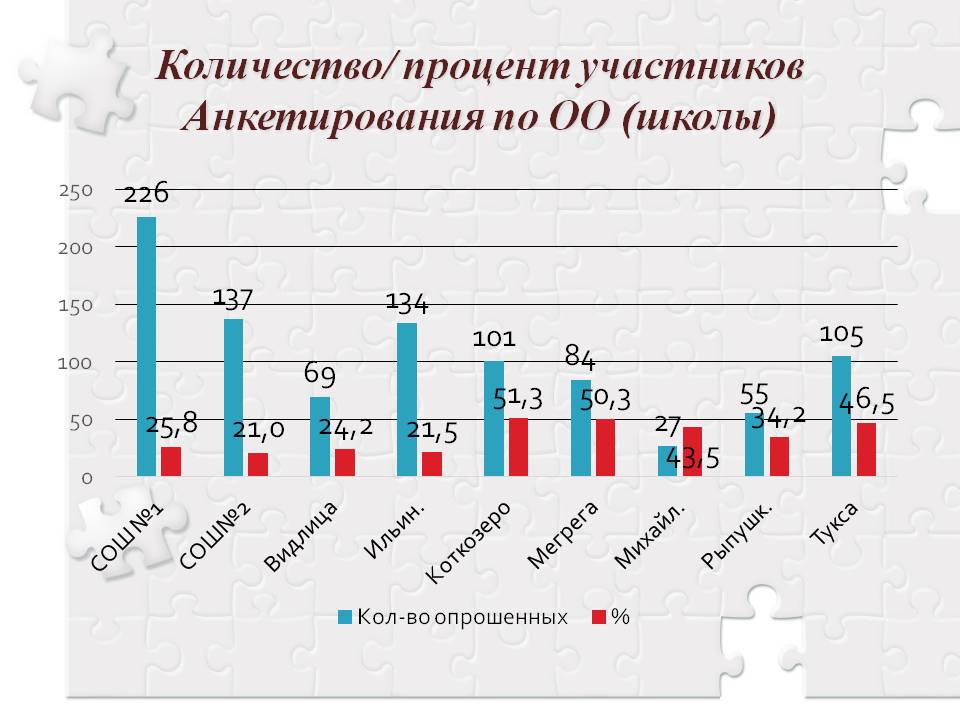 Диаграмма 2. Количество/ процент участников Анкетирования по дошкольным ОО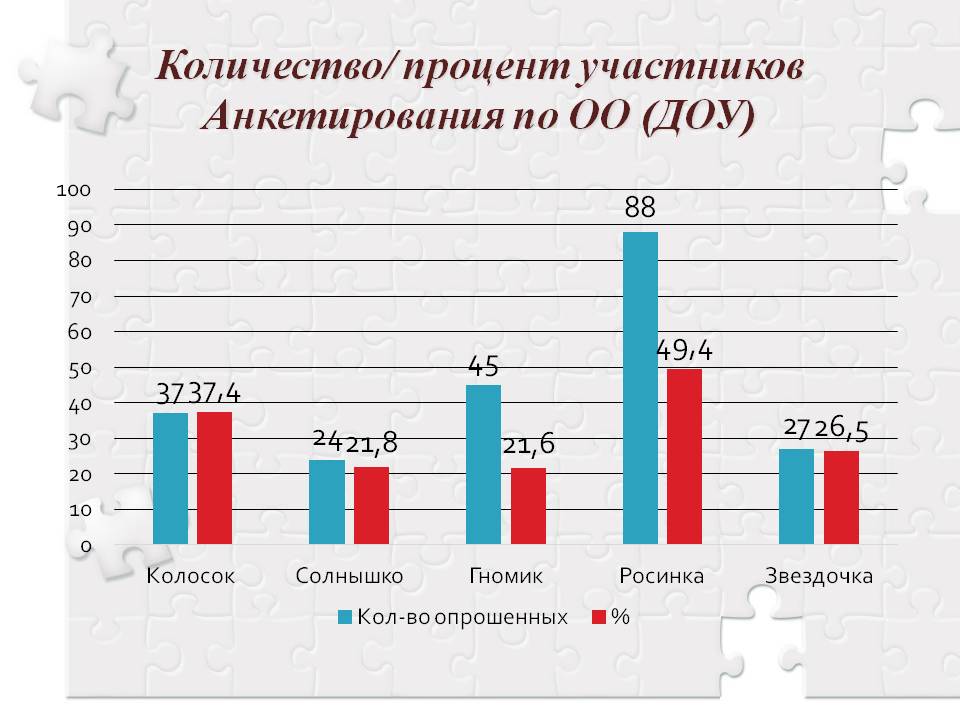 Диаграмма 3. Количество/ процент участников Анкетирования по ОО дополнительного образования детей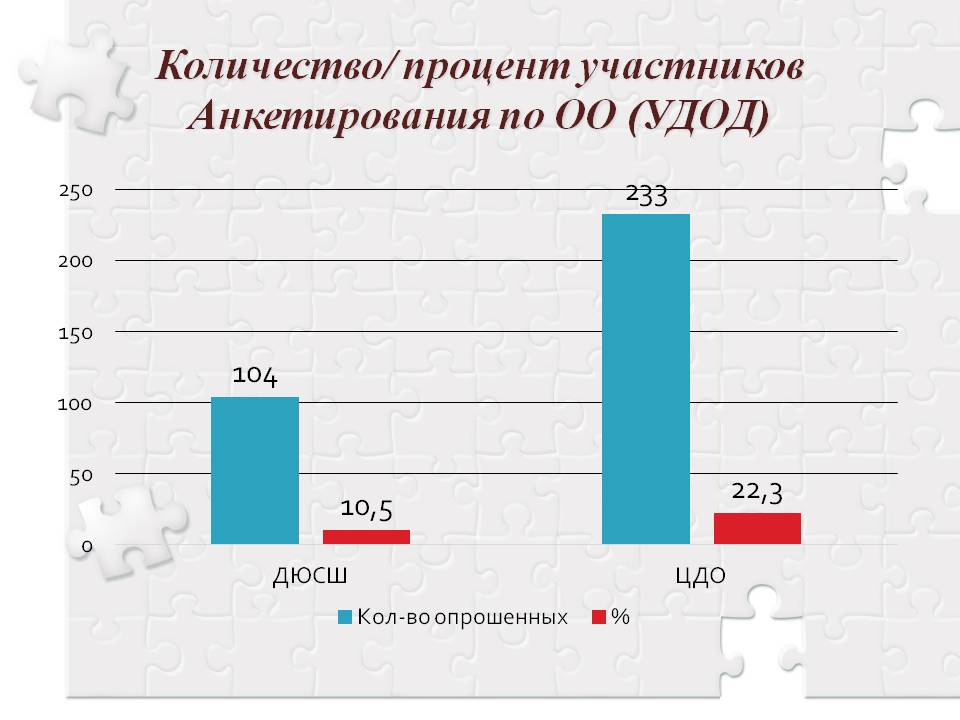 1.5. Этапы проведения. НОКОД ОО Олонецкого национального муниципального района проводилась в три этапа: подготовительного, основного и аналитического.На 1 этапе (подготовительном) проводилась разработка инструментария НОКОД, разработка оценочных листов, анкет, определялось соответствие нормативных правовых актов, регулирующих оценку деятельности организаций образования, законодательству, оценка параметров и показателей деятельности организаций. Инструментарий согласован и утвержден районным Общественным Советом. На 2 этапе (основном) проведен сбор экспертных заключений по  оценке качества работы муниципальных учреждений, оказывающих образовательные услуги, проведено обобщение данных, полученных в ходе НОКОД и  формирование баз данных в формате Excel. При осуществлении функций по сбору информации использована информация с сайтов образовательных организаций и других официальных источников информации. Были сформированы итоговые массивы данных, заполнены отчетные формы представления информации на основе вопросов и балльной оценки на ответы анкет и информации, полученной в процессе опросов участников образовательных отношений обучающихся, родителей обучающихся ОО, по формам анкет, размещённым в сети Интернет. Организацией–оператором  определено соответствие качества предоставляемых услуг нормативным требованиям и произведен  расчет удовлетворенности получателей услуг.На 3 этапе (аналитическом) учтена динамика значений, оценка параметров, определены данные по показателям, характеризующим общие критерии НОКОД утвержденные приказом Министерства образования и науки Российской Федерации от 5 декабря 2014 года № 1547. На основе  анализа и оценки качества работы ОО рассчитаны  средние показатели по району и интегральная оценка  качества работы,  сформирован рэнкинг ОО в соответствии с типами и по отдельным общим показателям.	Выявлены проблемы деятельности ОО, систематизированы, выявлены  территориальные и иные особенности исследуемых параметров деятельности организаций образования, проведен анализ динамики параметров и показателей материально-технического и информационного обеспечения ОО. Разработаны предложения по улучшению качества работы ОО в целом и для каждого учреждения отдельно. Подготовлен  публичный доклад.Информация  (предложения и результаты оценки) направлена в ОО, в отношении которых производилась независимая оценка качества образования в электронном виде.2. Методика расчёта.2.1. Критерии. Независимая оценка качества образования проведена по общим критериям в соответствии с Федеральным законом от 29 декабря 2012 года № 273-ФЗ «Об образовании в  Российской Федерации»:-	открытость и доступность информации об организациях, осуществляющих образовательную деятельность;-	комфортность условий, в которых осуществляется образовательная деятельность;-	доброжелательность, вежливость, компетентность работников;-	удовлетворенность качеством образовательной деятельности организаций. 2.2.  Расчёт показателей. В соответствии с приказом № 1547 НОКО проводится по 16 показателям; 11 из 1-й и 2-й групп показателей оцениваются в баллах по шкале от 0 до 10, 5 показателей из 3-й и 4-й групп – как доля (проценты) удовлетворенных качеством образовательной деятельности, соответственно, в пределах значений от 0 до 100. По значениям исходных показателей производился расчет интегрального и среднего (нормированного) интегрального показателей, определяющих оценку организации в целом. Расчет обоих показателей производится по данным анкет: одна из которых  заполнялась экспертами организации – оператора на основании данных, размещенных на официальном сайте обследуемой ОО,  либо другой опубликованной официальной информации; вторая собиралась организацией-оператором посредством анкетирования участников образовательного процесса, проводимого  путём заочного анкетирования при  размещении анкеты в сети интернет. 2.3. Расчёт интегрального значения показателя производился в соответствии с Методическими рекомендациями, предложенными в Письме Минобрнауки РФ от 14.09.2016 г. № 02-860. Первая и вторая группы показателей рассчитывались на основании анкет, предоставленных экспертами. Третья и четвёртая  группа показателей  (опрос) совпадает по  критериям с двумя первыми, и  оценивался по итогам анкетирования, где респонденты выбирали  ответ, и ему давалась балльная оценка исходя из следующей таблицы, предложенной рекомендациями.3. Результаты НОКОД1 группа показателей. Показатели, характеризующие общий критерий оценки качества образовательной деятельности организаций, осуществляющих образовательную деятельность, касающиеся открытости и доступности информации об организациях, осуществляющих образовательную деятельность:Полнота и актуальность информации об организацииНаличие на официальном сайте организации в сети Интернет сведений о педагогических работниках организации	Доступность взаимодействия с образовательной организацией по телефону, электронной почте,  с помощью электронных сервисов,  предоставляемых на официальном сайте организации в сети Интернет, в том числе наличие возможности внесения предложений, направленных на улучшение работы организации	Доступность сведений о ходе рассмотрения обращений, поступивших в организацию от заинтересованных граждан (по телефону, по электронной почте, с помощью электронных сервисов, доступных на официальном сайте организации)Таблица1.1.  Среднее значение  1 группы показателей Диаграмма 1.1. 1 группа показателей (школы)Диаграмма 1.2. 1 группа показателей ДОУДиаграмма 1.3. 1 группа показателей УДОДАнализ  результатов оценки  таблицы/диаграмм  1 группы показателей. В топ лучших ОО (среднее значение показателя больше чем в целом по району) по среднему в районе по 1 группе показателей вошли 4 ОО дошкольного образования: Звёздочка, Колосок, Росинка, Гномик (3 ОО общеобразовательных ОО (школы): Рыпушкальская, СОШ №2, Коткозерская 1 ОО дополнительного образования детей «Центр дополнительного образования» - 8 б.В топ худших   по своим типам ОО вошли ДЮСШ, Видлицкая  школа, детский сад «Солнышко».Основными «проблемами», вошедших в топ худших ОО, явились ошибки в размещении информации, неполные сведения  о педагогических работниках на официальном сайте и отсутствие организации обратной связи с получателями услуг.Наименьшее количество баллов  получено ОО по  показателю 1.4.  (сведения о ходе рассмотрения обращений граждан) данной группы, что означает,  что  в ОО необходимо  провести работу по данному критерию:  организовать с помощью электронных сервисов, электронной почты, по телефону обратную связь (по поиску и получению сведений по реквизитам обращения, ранжированию, информации о результатах рассмотрения, отслеживания хода рассмотрения обращения граждан.  2 группа показателей. Показатели, характеризующие общий критерий оценки качества образовательной деятельности организаций, касающиеся комфортности условий, в которых осуществляется образовательная деятельностьМатериально-техническое и информационное обеспечение организации Наличие необходимых условий для охраны и укрепления здоровья, организации питания обучающихсяУсловия для индивидуальной работы с обучающимисяНаличие дополнительных образовательных программНаличие возможности развития творческих способностей и интересов обучающихся, включая их участие в конкурсах …Наличие возможности оказания обучающимся психолого-педагогической, медицинской и социальной помощиНаличие условий организации обучения и воспитания обучающихся с ограниченными возможностями здоровья и инвалидовТаблица2.1.  Среднее значение  2 группы  показателей Диаграмма 2.1. 2 группа показателей (школы)Диаграмма 2.2. 2 группа показателей ДОУДиаграмма 2.3. 2 группа показателей УДОДАнализ результатов  оценки  таблицы/диаграмм  2 группы показателей. Талица лиг** Рейтингование (общее сравнение)  или рэнкинг по данной группе показателей некорректны  в связи с тем, что показатели (требования) различны и применены  в зависимости от типов и особенностей ОО.Ни одна ОО района по данной группе критериев не получила максимальную оценку близкую к абсолютному значению (70б).В группы  таблицы лиг  вошли ОО, получившие близкие  по  значению показатели. Наименьшее количество баллов по 2 группе показателей  получено  в школах, в дошкольных группах сельских школ и дошкольных ОО по  показателю 2.4 данной группы  (наличие дополнительных образовательных программ), что означает,  что  в ОО необходимо  провести работу по данному критерию: разработать такие программы и получить лицензию на право их реализации. В ОО дополнительного образования наименьшее значение получили критерии 2.6 (наличие возможности оказания обучающимся психолого-педагогической, медицинской и социальной помощи)   и 2.7 (наличие условий организации обучения и воспитания обучающихся с ограниченными возможностями здоровья и инвалидов) . В дальнейшей деятельности УДОД необходимо запланировать работу по созданию условий и  возможностей для  получения детьми данных категорий дополнительного образования.Показатель 3.Доброжелательность, вежливость, компетентность работников.3.1 Доброжелательность, вежливость, 3.2 компетентность работников Диаграмма Показатель 3 ( школы) 3.1 Доброжелательность, вежливость в % Диаграмма Показатель 3  (ДОУ) 3.1 Доброжелательность, вежливость в% Диаграмма Показатель 3  (УДОД) 3.1 Доброжелательность, вежливость в % Диаграмма Показатель 3 ( школы) 3.2 Компетентность работников.Диаграмма Показатель 3  (ДОУ) 3.2 Компетентность работников в %Диаграмма Показатель 3  (УДОД) 3.2 Компетентность работников в %Диаграмма Рэнкинг. Итоги по Показателю 3..Анализ результатов по Показателю 3. Опрос. Доброжелательность, вежливость, компетентность.Все ОО показали высокие оценки по результатам Показателя 3 Опрос.Абсолютное значение по Показателю 3 Опрос у Солнышка и Росинки, далее 9 ОО имеют отставание не более 10% . Это ЦДО, Колосок, СОШ №1, Туксинская школа, Звездочка, Мегрегская, Рыпушкальская, Михайловская школы ДЮСШ не получила ни одной неудовлетворительной оценки, но у неё меньше ответов отлично или удовлетворяет полностью, чем просто в целом хорошо. У следующих ОО неудовлетворительные оценки  поставили  менее 6% опрошенных.Показатель 4. Общее удовлетворение качеством образовательной деятельности организации Удовлетворение материально-техническим обеспечением организацииУдовлетворение качеством предоставляемых образовательных услугГотовность рекомендовать организацию родственникам и знакомымДиаграмма Показатель 4   школы%Диаграмма . Показатель 4 , ДОУ в %Диаграмма Показатель 4 УДОД в %Диаграмма 6.4. Рэнкинг. Итоги по Показателю 4. Опрос.Анализ результатов по Показателю 4. Общее удовлетворение качеством образовательной деятельности организации.Все ОО района показали высокие результаты  по Показателю 4. Рэнкинг ОО (по оценке респондентов) По итогам анкетирования респондентов рассчитан Интегральный показатель по группе показателей 1,2,3,4 Опрос (качество работы образовательной организации), который показывает мнение получателей образовательных услуг, без оценки экспертов, на основании опроса  определён  рэнкинг. Диаграмма Рэнкинг результата опроса получателей образовательных услуг по показателям 1,2,3,4 Анализ результатов опроса:9 ОО  были оценены респондентами выше средней оценки по району.Две ОО Коткозерская и Рыпушкальская школы получили средний показатель по району.Михайловская  и СОШ №2 , отстают от среднего показателя на 0,2 и 0,3 Балла.Три ОО ДЮСШ, Видлицкая и Ильинские школы отстают от среднего показателя на 1,1; 1,2 и 1,6 балла соответственно. Показатели данных ОО не являются в целом низкими, т.к превышают недопустимый порог в 30% более чем в 2 раза.Выводы  и предложения по результатам НОКОД.ОО Олонецкого национального муниципального района по результатам проведения НОКОД показали  в целом хорошие результаты.ОО района рекомендуется продолжить работу по сопровождению официальных сайтов и размещению на них информации  в соответствии с законодательством, для обеспечения критериев открытости и доступности Наименьшее количество баллов  получено ОО по  показателю 1.4.  - сведения о ходе рассмотрения обращений граждан 1  группы показателей.В ОО необходимо  организовать работу  по критерию «открытость и доступность ОО»  с помощью электронных сервисов, электронной почты, по телефону организовать обратную связь (по поиску и получению сведений по реквизитам обращения, ранжированию, информации о результатах рассмотрения  и  отслеживания хода рассмотрения обращения граждан) По 2 группе показателей ОО района предстоит продолжить работу по укреплению материально-технической базы ОО: приобретение компьютерной и мульти- медийной  техники для  обеспечения образовательного процесса, объектов для проведения практических занятий, лабораторного оборудования и учебных кабинетов лабораторий, в том числе интерактивных, лабораторного и демонстрационного оборудования, электронных учебников и учебных пособий, в том числе оборудования и материалов для создания предметно-предметной развивающей среды на уровне дошкольного уровня в соответствии с требованиями ФГОС.Наименьшее количество баллов по 2 группе показателей: «комфортность условий «получено  в школах, в дошкольных группах сельских школ и дошкольных ОО по  показателю 2.4 данной группы -  наличие дополнительных образовательных программ. В ОО необходимо  провести работу по данному критерию: разработать дополнительные обще-развивающие образовательных программы и получить лицензию на их реализации. В ОО дополнительного образования наименьшее значение получили критерии 2.6  - наличие возможности оказания обучающимся психолого-педагогической, медицинской и социальной помощи и 2.7  - наличие условий организации обучения и воспитания обучающихся с ограниченными возможностями здоровья и инвалидов.В деятельности УДОД необходимо запланировать работу по созданию условий и  возможностей для  получения детьми данных категорий дополнительного образования.В ОО района предстоит продолжить  работу по созданию условий для индивидуальной работы с обучающимися и их родителями, законными представителями, и условий для оказания обучающимся психолого-педагогической, медицинской и социальной помощи, возможностей консультированияОО района необходимо провести работу в рамках программ «Доступная среда», по корректировке своих планов  и созданию специальных возможностей и обеспечения условий организации обучения и воспитания обучающихся с ограниченными возможностями здоровья и инвалидов.Администрации, педагогам, работникам ОО района продолжить работу по взаимодействию с родителями, законными представителями, по созданию положительного и привлекательного образа учреждения образования. Проводить информационную и разъяснительную работу по привлечению социальных институтов социума,общественности и родителей в учебно-воспитательный процесс ОО. Организовать работу школьных служб медиации по разрешению конфликтов. На официальных сайтах ОО организовать более полное предоставление  информации для получателей образовательных услуг об участниках и  победителях в конкурсах, олимпиадах, соревнованиях  и мероприятиях различного уровня, в том числе спортивно-оздоровительной направленности и проведении мероприятий по сдаче норм ГТО.15.12.2016 г.Приложения.Приложение 1.Показатель 1.Приложение 2.Показатель 2.Приложение 3. Показатель 3. Приложение 4.Показатель 4. Приложение 5. Интегральное значениеПриложение 6. Показатели школПриложение 7.Показатели ДОУПриложение 8. Показатели УДОД.											Приложение 1Показатель 1  Приложение 2 											Показатель 2    Приложение 3Показатель 3. ОпросПриложение 4Показатель 4. Приложение 5Интегральное значениеПриложение 6									Показатели школ МКОУ «Средняя школа №1 г.Олонца»Всего данная организация получила 134,4  балла из 160 возможных. По блокам показателей получены следующие результаты:МКОУ «СОШ №2 г.Олонца»Всего данная организация получила 128,2  балла из 160 возможных. По блокам показателей получены следующие результаты:МКОУ «Видлицкая СОШ»Всего данная организация получила 103,3  балла из 160 возможных. По блокам показателей получены следующие результаты:МКОУ «Ильинская СОШ»Всего данная организация получила 103,6  балла из 160 возможных. По блокам показателей получены следующие результаты:МКОУ «Коткозерская СОШ»Всего данная организация получила 125,3  балла из 160 возможных. По блокам показателей получены следующие результаты:МКОУ «Мегрегская СОШ»Всего данная организация получила 124,1  балла из 160 возможных. По блокам показателей получены следующие результаты:МКОУ «Михайловская СОШ»Всего данная организация получила 114   баллов из 160 возможных. По блокам показателей получены следующие результаты:МКОУ «Рыпушкальская ООШ»Всего данная организация получила 127,8  балла из 160 возможных. По блокам показателей получены следующие результаты:МКОУ «Туксинская СОШ» Всего данная организация получила 126,8  балла из 160 возможных. По блокам показателей получены следующие результаты:										 	Приложение 7Показатели ДОУМКДОУ детский сад №29 «Гномик»Всего данная организация получила 129,7  балла из 160 возможных. По блокам показателей получены следующие результаты:МКДОУ детский сад ОВ №13 «Колосок»Всего данная организация получила 130,3  балла из 160 возможных. По блокам показателей получены следующие результаты:МКДОУ детский сад №27 «Солнышко»Всего данная организация получила 123,8  балла из 160 возможных. По блокам показателей получены следующие результаты:МКДОУ детский сад №32 «Росинка»Всего данная организация получила 139,7  балла из 160 возможных. По блокам показателей получены следующие результаты:МКДОУ детский сад №16 «Звездочка»Всего данная организация получила 129,4  балла из 160 возможных. По блокам показателей получены следующие результаты:Приложение 8Показатели УДОДМБОУ ДО «ЦДО»Всего данная организация получила 128,3  балла из 160 возможных. По блокам показателей получены следующие результаты:МКОУ ДО «Олонецкая ДЮСШ»Всего данная организация получила 100,8  балла из 160 возможных. По блокам показателей получены следующие результаты:№ п/пНаименование образовательной организации1МКОУ ДО «Олонецкая ДЮСШ» ( далее по тексту ДЮСШ)2МБОУ ДО «Центр дополнительного образования» (ЦДО)3МКДОУ детский сад № 32 комбинированного вида  «Росинка» (Росинка)4МКДОУ детский сад № 13 ОВ «Колосок» (Колосок)5МКДОУ детский сад № 16 «Звездочка» (Звездочка)6МКДОУ детский сад № 27 «Солнышко» (Солнышко)7МКДОУ детский сад № 29 «Гномик» (Гномик)8МКОУ «Рыпушкальская основная общеобразовательная школа» (Рыпушкальская)9МКОУ «Средняя общеобразовательная школа № 1 г. Олонца» (СОШ №1)10МКОУ «Средняя общеобразовательная школа № 2 г. Олонца» (СОШ №2)11МКОУ «Туксинская средняя общеобразовательная школа» (Туксинская)12МКОУ «Ильинская средняя общеобразовательная школа» (Ильинская)13МКОУ «Видлицкая средняя общеобразовательная школа» (Видлицкая)14МКОУ «Мегрегская средняя общеобразовательная школа» (Мегрегская)15МКОУ «Михайловская средняя общеобразовательная школа» (Михайловская)16МКОУ «Коткозерская средняя общеобразовательная школа» (Коткозерская)ОУКол-во обучающихсяс 5 по 11 клСемей (1 родитель)Общее кол-во (1об.+ 1 родитель)кол-во опрошенных%ОУКол-во обучающихсяс 5 по 11 клСемей (1 родитель)Общее кол-во (1об.+ 1 родитель)кол-во опрошенных%МКОУ «Средняя общеобразовательная школа № 1 г. Олонца»46541087522625,8МКОУ «Средняя общеобразовательная школа № 2 г. Олонца»28736565213721,0МКОУ «Видлицкая средняя общеобразовательная школа»1301552856924,2МКОУ «Ильинская средняя общеобразовательная школа»23638662213421,5МКОУ «Коткозерская средняя общеобразовательная школа»8311419710151,3МКОУ «Мегрегская средняя общеобразовательная школа»69981678450,3МКОУ «Михайловская средняя общеобразовательная школа»2438622743,5МКОУ «Рыпушкальская основная общеобразовательная школа»481131615534,2МКОУ «Туксинская средняя общеобразовательная школа»7515122610546,5Итого по школам324793828,9МКДОУ детский сад № 13 ОВ «Колосок»99993737,4МКДОУ детский сад № 27 «Солнышко»1101102421,8МКДОУ детский сад № 29 «Гномик»2082084521,6МКДОУ детский сад № 32 комбинированного вида  «Росинка»1781788849,4МКДОУ детский сад № 16 «Звездочка»1021022726,5Итого по ДОУ69722131,7МКОУ ДО «Олонецкая ДЮСШ»52447099410410,5МБОУ ДО «Центр дополнительного образования»400644104423322,3Итого по доп. обр.203833716,5Всего234136415982149625,0неудовлетворительно, не устраивает0информация отсутствуетплохо, не соответствует минимальным требованиям2,5информация представлена не полностьюудовлетворительно, но со значительными недостатками5информация представлена полностью, но со значительными недостаткамив целом хорошо, за исключением незначительных недостатков7,5информация представлена полностью, за исключением незначительных недостатковотлично, полностью удовлетворен(а)10информация размещена полностью, размещена актуальная информация1.11.21.31.4 Итого по 1 группесреднее значение по  школам8,89,08,15,030,9среднее по ДОУ9,59,18,97,034,6среднее по УДОД8,58,98,04,630,12 группа показателей 2.12.22.32.42.52.62.7Итого по  2 группе показателейсреднее значение по  школам7,37,66,84,96,86,46,346,2среднее по ДОУ7,67,97,35,16,67,46,548,4среднее по УДОД6,44,76,26,38,34,74,040,6Типы ОО123Общеобразовательные ООСОШ №2 , СОШ №1 Рыпушкальская, Коткозерская, Мегрегская, ТуксинскаяИльинскаяТуксинскаяМихайловскаяДошкольные ООРосинкаГномик КолосокЗвездочка СолнышкоОО доп.обр.ЦДОДЮСШОУ3.1. 3.2% по показателюсреднее значение по району школы89%89%89%среднее значение по району ДОУ98%98%98%Среднее значение по району УДОД89%89%89%ОУДоброржелательность, вежливость (3.1.) оценили неудовлетворительно, не устраиваетКомпетентность (3.2) оценили неудовлетворительно, не устраиваетСолнышко, Росинка, ЦДО, Колосок, СОШ №1, Гномик, Звездочка, Мегрега, Рыпушкальская, Михайловская, ДЮСШ0%0%Туксинская1%1%Коткозерская3%1%СОШ №24%4%Видлицкая3%1%Ильинская6%5%ОУ4.14.24.3Среднее значениесреднее значение по району школы83%88%88%86%среднее значение по району ДОУ88%95%97%94%Среднее значение по району УДОД82%89%90%87%Среднее значение по району84%91%91%89%ОУ4.1 не удовлетворены МТБ4.2. не удовлетворены качеством4.3. не посоветуют ОО другимСолнышко, СОШ №1, Гномик, Звездочка, Мегрегская, Михайловская, Рыпушкальская0%0%0%Туксинская1%1%1%ЦДО0,9%00Росинка5,7%00Колосок5,4%00Коткозеро3%01%СОШ №23,6%2,9%3,6%ДЮСШ1%00Видлицкая11%4%7%Ильинская4%4%9%ОУ1. Показатели характеризующие общий критерий оценки качества образовательной деятельности организаций, осуществляющих образовательную деятельность, касающиеся открытости и доступности информации об организациях, осуществляющих образовательную деятельность1. Показатели характеризующие общий критерий оценки качества образовательной деятельности организаций, осуществляющих образовательную деятельность, касающиеся открытости и доступности информации об организациях, осуществляющих образовательную деятельность1. Показатели характеризующие общий критерий оценки качества образовательной деятельности организаций, осуществляющих образовательную деятельность, касающиеся открытости и доступности информации об организациях, осуществляющих образовательную деятельность1. Показатели характеризующие общий критерий оценки качества образовательной деятельности организаций, осуществляющих образовательную деятельность, касающиеся открытости и доступности информации об организациях, осуществляющих образовательную деятельностьпо 1 группе показателейИтого  Показатель 1.ОУПолнота и актуальность информации об организацииНаличие на официальном сайте организации в сети Интернет сведений о педагогических работниках организацииДоступность взаимодействия с образовательной организацией по телефону, ..., предоставляемых на официальном сайте организации в сети Интернет, в том числе наличие возможности внесения предложений, направленных на улучшение работы организацииДоступность сведений о ходе рассмотрения обращений, поступивших в организацию от заинтересованных гражданпо 1 группе показателейИтого  Показатель 1.ОУ1.11.21.31.4по 1 группе показателейИтого  Показатель 1.МКОУ "Средняя школа №1 г.Олонца"эксперты9,810,09,00,028,831,7МКОУ "Средняя школа №1 г.Олонца"опрос8,78,98,58,434,531,7МКОУ "СОШ №2 г.Олонца"эксперты10,09,99,25,134,233,1МКОУ "СОШ №2 г.Олонца"опрос8,08,47,97,832,133,1МКОУ "Видлицкая СОШ"эксперты9,29,18,2026,527,1МКОУ "Видлицкая СОШ"опрос7,47,66,36,527,727,1МКОУ "Ильинская СОШ"эксперты9,39,48,33,030,128,5МКОУ "Ильинская СОШ"опрос6,27,26,66,926,928,5МКОУ "Коткозерская СОШ"эксперты9,810,07,83,631,232,9МКОУ "Коткозерская СОШ"опрос8,49,08,88,434,632,9МКОУ "Мегрегская СОШ"эксперты9,410,07,22,028,630МКОУ "Мегрегская СОШ"опрос7,78,27,97,631,430МКОУ "Михайловская СОШ"эксперты7,98,27,60,323,928,6МКОУ "Михайловская СОШ"опрос8,38,78,48,033,328,6МКОУ "Рыпушкальская ООШ"эксперты10,010,09,55,535,035,3МКОУ "Рыпушкальская ООШ"опрос9,29,48,58,635,635,3МКОУ "Туксинская СОШ"эксперты10,010,08,81,029,831,3МКОУ "Туксинская СОШ"опрос8,99,07,67,332,731,3среднее значение по району школыэксперты9,59,68,42,329,830,9среднее значение по району школыопрос8,18,57,87,732,130,9МКДОУ детский сад №29 "Гномик"эксперты9,910,09,53,032,333МКДОУ детский сад №29 "Гномик"опрос8,68,98,27,933,633МКДОУ детский сад ОВ №13 "Колосок"эксперты101010737,036МКДОУ детский сад ОВ №13 "Колосок"опрос8,99,18,68,535,036МКДОУ детский сад №27 "Солнышкоэксперты9,55,758,25023,529,3МКДОУ детский сад №27 "Солнышкоопрос9,69,67,88,135,129,3МКДОУ детский сад №32 "Росинка"эксперты10109,57,537,037,9МКДОУ детский сад №32 "Росинка"опрос9,99,99,59,538,737,9МКДОУ детский сад №16 "Звездочка"эксперты108,79,39,737,736,7МКДОУ детский сад №16 "Звездочка"опрос9,29,28,78,635,736,7среднее значение по району ДОУэксперты9,98,99,35,433,534,6среднее значение по району ДОУопрос9,29,38,68,535,634,6МБОУ ДО "ЦДО"эксперты109,759,52,7532,034,1МБОУ ДО "ЦДО"опрос9,28,89,29,136,334,1МКОУ ДО "Олонецкая ДЮСШэксперты8,259,56,25024,026,1МКОУ ДО "Олонецкая ДЮСШопрос6,87,67,26,728,226,1Среднее значение по району УДОДэксперты9,19,67,91,428,030,1Среднее значение по району УДОДопрос8,08,28,27,932,230,1Среднее значение по району по 1 группе показателейСреднее значение по району по 1 группе показателей7,87,97,24,727,627,6Показатель 1Показатель 11.11.21.31.4ОУ2. Показатели, характеризующие общий критерий оценки качества образовательной деятельности организаций, касающиеся комфортности условий, в которых осуществляется образовательная деятельность2. Показатели, характеризующие общий критерий оценки качества образовательной деятельности организаций, касающиеся комфортности условий, в которых осуществляется образовательная деятельность2. Показатели, характеризующие общий критерий оценки качества образовательной деятельности организаций, касающиеся комфортности условий, в которых осуществляется образовательная деятельность2. Показатели, характеризующие общий критерий оценки качества образовательной деятельности организаций, касающиеся комфортности условий, в которых осуществляется образовательная деятельность2. Показатели, характеризующие общий критерий оценки качества образовательной деятельности организаций, касающиеся комфортности условий, в которых осуществляется образовательная деятельность2. Показатели, характеризующие общий критерий оценки качества образовательной деятельности организаций, касающиеся комфортности условий, в которых осуществляется образовательная деятельность2. Показатели, характеризующие общий критерий оценки качества образовательной деятельности организаций, касающиеся комфортности условий, в которых осуществляется образовательная деятельностьпо 2 группе показателей Итого  Показатель 2.ОУМатериально-техническое и информационное обеспечение организации Наличие необходимых условий для охраны и укрепления здоровья, организации питания обучающихсяУсловия для индивидуальной работы с обучающимисяНаличие дополнительных образовательных программНаличие возможности развития творческих способностей и интересов обучающихся, включая их участие в конкурсах …Наличие возможности оказания обучающимся психолого-педагогической, медицинской и социальной помощиНаличие условий организации обучения и воспитания обучающихся с ограниченными возможностями здоровья и инвалидовпо 2 группе показателей Итого  Показатель 2.ОУ2.12.22.32.42.52.62.7по 2 группе показателей Итого  Показатель 2.МКОУ "Средняя школа №1 г.Олонца"эксперты6,37,28,03,55,28,57,746,354,8МКОУ "Средняя школа №1 г.Олонца"опрос8,89,48,69,39,29,18,963,254,8МКОУ "СОШ №2 г.Олонца"эксперты6,87,67,45,17,68,06,248,752МКОУ "СОШ №2 г.Олонца"опрос7,98,57,67,88,38,07,155,252МКОУ "Видлицкая СОШ"эксперты5,45,83,41,92,83,43,025,736,6МКОУ "Видлицкая СОШ"опрос7,26,96,56,77,76,16,347,436,6МКОУ "Ильинская СОШ"эксперты4,36,35,71,25,53,74,831,538,5МКОУ "Ильинская СОШ"опрос7,36,96,56,67,45,45,345,538,5МКОУ "Коткозерская СОШ"эксперты8,47,84,82,46,04,25,038,648,4МКОУ "Коткозерская СОШ"опрос8,88,68,38,08,77,97,858,248,4МКОУ "Мегрегская СОШ"эксперты7,26,64,81,67,44,64,837,047,5МКОУ "Мегрегская СОШ"опрос8,39,38,18,18,68,17,658,147,5МКОУ "Михайловская СОШ"эксперты5,87,04,30,03,83,15,529,341,2МКОУ "Михайловская СОШ"опрос8,77,67,97,48,36,86,553,141,2МКОУ "Рыпушкальская ООШ"эксперты6,37,07,52,55,87,85,041,848,8МКОУ "Рыпушкальская ООШ"опрос8,18,58,17,68,57,27,855,848,8МКОУ "Туксинская СОШ"эксперты8,27,36,30,03,55,54,735,548,0МКОУ "Туксинская СОШ"опрос8,59,38,78,48,78,48,660,548,0среднее значение по району школыэксперты6,57,05,82,05,35,45,237,246,2среднее значение по району школыопрос8,28,37,87,88,47,47,355,246,2МКДОУ детский сад №29 "Гномик"эксперты7,88,08,54,53,57,84,344,249,6МКДОУ детский сад №29 "Гномик"опрос8,69,18,46,88,26,96,954,949,6МКДОУ детский сад ОВ №13 "Колосок"эксперты6,37,06,33,54,54,55,337,347,3МКДОУ детский сад ОВ №13 "Колосок"опрос7,88,58,48,08,98,57,257,347,3МКДОУ детский сад №27 "Солнышкоэксперты6,06,02,00,51,35,54,025,344,9МКДОУ детский сад №27 "Солнышкоопрос9,39,99,08,49,49,59,264,644,9МКДОУ детский сад №32 "Росинка"эксперты5,87,57,35,06,87,38,047,554,4МКДОУ детский сад №32 "Росинка"опрос8,88,79,55,99,49,39,761,454,4МКДОУ детский сад №16 "Звездочка"эксперты7,06,35,30,36,36,04,335,745,7МКДОУ детский сад №16 "Звездочка"опрос8,28,28,57,78,28,46,455,745,7среднее значение по району ДОУэксперты6,67,05,92,84,56,25,238,048,4среднее значение по району ДОУопрос8,68,98,87,48,88,57,958,848,4МБОУ ДО "ЦДО"эксперты6,00,85,37,07,33,32,331,846,3МБОУ ДО "ЦДО"опрос8,97,69,29,69,59,27,060,946,3МКОУ ДО "Олонецкая ДЮСШэксперты4,32,83,51,39,30,00,521,534,9МКОУ ДО "Олонецкая ДЮСШопрос6,67,57,07,27,26,56,448,334,9Среднее значение по району УДОДэксперты5,11,84,44,18,31,61,426,640,6Среднее значение по району УДОДопрос7,77,68,18,48,37,96,754,640,6Среднее значение по району по 2 группе показателейСреднее значение по району по 2 группе показателей7,16,76,85,47,36,25,645,145,1Показатель 2Показатель 22.12.22.32.42.52.62.7ОУ3. Доброжелательность, вежливость, компетентность работников3. Доброжелательность, вежливость, компетентность работников3. Доброжелательность, вежливость, компетентность работников3. Доброжелательность, вежливость, компетентность работников3. Доброжелательность, вежливость, компетентность работников3. Доброжелательность, вежливость, компетентность работниковОУДоброжелательность и вежливость работников (баллы)В %Компетентность работников (баллы)В %Баллы по Показателю 3В %ОУ3.13.13.23.2Баллы по Показателю 3В %МКОУ "Средняя школа №1 г.Олонца"9,6969,7979,695,5%МКОУ "СОШ №2 г.Олонца"8,8888,8888,888%МКОУ "Видлицкая СОШ"8,1818,5858,383%МКОУ "Ильинская СОШ"7,5757,4747,4574,5%МКОУ "Коткозерская СОШ"8,7878,8888,7587,5%МКОУ "Мегрегская СОШ"9,5959,4949,4594,5%МКОУ "Михайловская СОШ"9,1918,9899,090%МКОУ "Рыпушкальская ООШ"9,0909,2929,191%МКОУ "Туксинская СОШ"9,5959,6969,5595,5%3.13.2среднее значение по району школы8,9898,9898,989%МКДОУ детский сад №29 "Гномик"9,7979,6969,6МКДОУ детский сад ОВ №13 "Колосок"9,7979,9999,898%МКДОУ детский сад №27 "Солнышко"10,010010,010010,0100%МКДОУ детский сад №32 "Росинка"10,010010,010010,0100%МКДОУ детский сад №16 "Звездочка"9,4949,6969,595%3.13.13.23.2среднее значение по району ДОУ9,8989,8989,898%МБОУ ДО "ЦДО"9,8989,8989,898%МКОУ ДО "Олонецкая ДЮСШ"8,0808,1818,0580,5%Среднее значение по району УДОД8,9898,9898,989%Среднее значение по району9,2929,2929,292%ОУ4. Общее удовлетворение качеством образовательной деятельности организации4. Общее удовлетворение качеством образовательной деятельности организации4. Общее удовлетворение качеством образовательной деятельности организации4. Общее удовлетворение качеством образовательной деятельности организации4. Общее удовлетворение качеством образовательной деятельности организации4. Общее удовлетворение качеством образовательной деятельности организацииБалл по группе Показателя 4.В %ОУУдовлетворение материально-техническим обеспечением организации (балл)%Удовлетворение качеством предоставляемых образовательных услуг%Готовность рекомендовать организацию родственникам и знакомым%Балл по группе Показателя 4.В %ОУ4.14.14.24.24.34.3Балл по группе Показателя 4.В %МКОУ "Средняя школа №1 г.Олонца"9,5959,6969,7979,696МКОУ "СОШ №2 г.Олонца"8,1848,6868,8888,585МКОУ "Видлицкая СОШ"7,1718,0807,9797,777МКОУ "Ильинская СОШ"7,4747,4747,0707,373МКОУ "Коткозерская СОШ"8,5859,0908,9898,888МКОУ "Мегрегская СОШ"8,6869,4949,6969,292МКОУ "Михайловская СОШ"8,7878,4849,1918,787МКОУ "Рыпушкальская ООШ"7,8789,0908,9898,585МКОУ "Туксинская СОШ"9,4949,5959,5959,595среднее значение по району школы8,3838,8888,8888,686МКДОУ детский сад №29 "Гномик"8,9899,3939,7979,393МКДОУ детский сад ОВ №13 "Колосок"8,4849,4949,6969,191МКДОУ детский сад №27 "Солнышко"9,7979,99910,01009,999МКДОУ детский сад №32 "Росинка"7,9799,9999,6969,292МКДОУ детский сад №16 "Звездочка"9,3939,3939,4949,393среднее значение по району ДОУ8,8889,5959,7979,494МБОУ ДО "ЦДО"9,0909,7979,7979,494МКОУ ДО "Олонецкая ДЮСШ"7,4748,2828,2827,979Среднее значение по району УДОД8,2828,9899,0908,787%Среднее значение по району8,4849,1919,1918,989% Показатель 44.14.14.24.24.34.3ОУИнтегральное значение МКОУ "Средняя школа №1 г.Олонца"8,44МКОУ "СОШ №2 г.Олонца"8,12МКОУ "Видлицкая СОШ"6,66МКОУ "Ильинская СОШ"6,65МКОУ "Коткозерская СОШ"7,98МКОУ "Мегрегская СОШ"7,88МКОУ "Михайловская СОШ"7,30МКОУ "Рыпушкальская ООШ"8,20МКОУ "Туксинская СОШ"8,06среднее значение по району школы7,70МКДОУ детский сад №29 "Гномик"8,3МКДОУ детский сад ОВ №13 "Колосок"8,4МКДОУ детский сад №27 "Солнышко"7,9МКДОУ детский сад №32 "Росинка"8,9МКДОУ детский сад №16 "Звездочка"8,4среднее значение по району ДОУ8,37МБОУ ДО "ЦДО"8,25МКОУ ДО "Олонецкая ДЮСШ"6,50Среднее значение по району УДОД7,38Блоки показателейПолученные баллыМаксимально возможные баллыОткрытость и доступность информации об организации (сумма экспертной оценки и опроса)31,740Комфортность условий предоставления услуг и доступность их получения (сумма экспертной оценки и опроса)54,870Доброжелательность и компетентность работников организации19,320Удовлетворенность потребителей качеством оказания услуг28,730N п/пПоказателиБаллов1Показатели, характеризующие общий критерий оценки качества образовательной деятельности организаций, осуществляющих образовательную деятельность, касающийся открытости и доступности информации об организациях, осуществляющих образовательную деятельностьПоказатели, характеризующие общий критерий оценки качества образовательной деятельности организаций, осуществляющих образовательную деятельность, касающийся открытости и доступности информации об организациях, осуществляющих образовательную деятельность1.1Полнота и актуальность информации об организации, осуществляющей образовательную деятельность (далее - организация), и ее деятельности, размещенной на официальном сайте организации в информационно-телекоммуникационной сети "Интернет" (далее - сеть Интернет) (для государственных (муниципальных) организаций - информации, размещенной в том числе на официальном сайте в сети Интернет www.bus.gov.ru9,31.2Наличие на официальном сайте организации в сети Интернет сведений о педагогических работниках организации9,41.3Доступность взаимодействия с получателями образовательных услуг по телефону, по электронной почте, с помощью электронных сервисов, предоставляемых на официальном сайте организации в сети Интернет, в том числе наличие возможности внесения предложений, направленных на улучшение работы организации8,81.4Доступность сведений о ходе рассмотрения обращений граждан, поступивших в организацию от получателей образовательных услуг (по телефону, по электронной почте, с помощью электронных сервисов, доступных на официальном сайте организации)4,22Показатели, характеризующие общий критерий оценки качества образовательной деятельности организаций, осуществляющих образовательную деятельность, касающийся комфортности условий, в которых осуществляется образовательная деятельностьПоказатели, характеризующие общий критерий оценки качества образовательной деятельности организаций, осуществляющих образовательную деятельность, касающийся комфортности условий, в которых осуществляется образовательная деятельность2.1Материально-техническое и информационное обеспечение организации7,62.2Наличие необходимых условий для охраны и укрепления здоровья, организации питания обучающихся 8,32.3Условия для индивидуальной работы с обучающимися8,32.4Наличие дополнительных образовательных программ 6,42.5Наличие возможности развития творческих способностей и интересов обучающихся, включая их участие в конкурсах и олимпиадах (в том числе во всероссийских и международных), выставках, смотрах, физкультурных мероприятиях, спортивных мероприятиях, в том числе в официальных спортивных соревнованиях, и других массовых мероприятиях 7,22.6Наличие возможности оказания психолого-педагогической, медицинской и социальной помощи обучающимся8,82.7Наличие условий организации обучения и воспитания обучающихся с ограниченными возможностями здоровья и инвалидов8,33Показатели, характеризующие общий критерий оценки качества образовательной деятельности организаций, осуществляющих образовательную деятельность, касающийся доброжелательности, вежливости, компетентности работниковПоказатели, характеризующие общий критерий оценки качества образовательной деятельности организаций, осуществляющих образовательную деятельность, касающийся доброжелательности, вежливости, компетентности работников3.1Доля получателей образовательных услуг, положительно оценивающих доброжелательность и вежливость работников организации от общего числа опрошенных получателей образовательных услуг 96% - 9,6 б.3.2Доля получателей образовательных услуг, удовлетворенных компетентностью работников организации, от общего числа опрошенных получателей образовательных услуг97% - 9,7 б.4Показатели, характеризующие общий критерий оценки качества образовательной деятельности организаций, осуществляющих образовательную деятельность, касающиеся удовлетворенности качеством образовательной деятельности организацийПоказатели, характеризующие общий критерий оценки качества образовательной деятельности организаций, осуществляющих образовательную деятельность, касающиеся удовлетворенности качеством образовательной деятельности организаций4.1Доля получателей образовательных услуг, удовлетворенных материально-техническим обеспечением организации, от общего числа опрошенных получателей образовательных услуг95% - 9,5 б.4.2Доля получателей образовательных услуг, удовлетворенных качеством предоставляемых образовательных услуг, от общего числа опрошенных получателей образовательных услуг96% - 9,6 б.4.3Доля получателей образовательных услуг, которые готовы рекомендовать организацию родственникам и знакомым, от общего числа опрошенных получателей образовательных услуг97% - 9,7 б.Всего баллов Всего баллов 134,4Средний балл по общеобразовательным организациям района (школам)Средний балл по общеобразовательным организациям района (школам)120,8Средний балл по ОО районаСредний балл по ОО района122Блоки показателейПолученные баллыМаксимально возможные баллыОткрытость и доступность информации об организации (сумма экспертной оценки и опроса)33,140Комфортность условий предоставления услуг и доступность их получения (сумма экспертной оценки и опроса)5270Доброжелательность и компетентность работников организации17,520Удовлетворенность потребителей качеством оказания услуг25,630N п/пПоказателиБаллов1Показатели, характеризующие общий критерий оценки качества образовательной деятельности организаций, осуществляющих образовательную деятельность, касающийся открытости и доступности информации об организациях, осуществляющих образовательную деятельностьПоказатели, характеризующие общий критерий оценки качества образовательной деятельности организаций, осуществляющих образовательную деятельность, касающийся открытости и доступности информации об организациях, осуществляющих образовательную деятельность1.1Полнота и актуальность информации об организации, осуществляющей образовательную деятельность (далее - организация), и ее деятельности, размещенной на официальном сайте организации в информационно-телекоммуникационной сети "Интернет" (далее - сеть Интернет) (для государственных (муниципальных) организаций - информации, размещенной в том числе на официальном сайте в сети Интернет www.bus.gov.ru9,01.2Наличие на официальном сайте организации в сети Интернет сведений о педагогических работниках организации9,11.3Доступность взаимодействия с получателями образовательных услуг по телефону, по электронной почте, с помощью электронных сервисов, предоставляемых на официальном сайте организации в сети Интернет, в том числе наличие возможности внесения предложений, направленных на улучшение работы организации8,61.4Доступность сведений о ходе рассмотрения обращений граждан, поступивших в организацию от получателей образовательных услуг (по телефону, по электронной почте, с помощью электронных сервисов, доступных на официальном сайте организации)6,42Показатели, характеризующие общий критерий оценки качества образовательной деятельности организаций, осуществляющих образовательную деятельность, касающийся комфортности условий, в которых осуществляется образовательная деятельностьПоказатели, характеризующие общий критерий оценки качества образовательной деятельности организаций, осуществляющих образовательную деятельность, касающийся комфортности условий, в которых осуществляется образовательная деятельность2.1Материально-техническое и информационное обеспечение организации7,32.2Наличие необходимых условий для охраны и укрепления здоровья, организации питания обучающихся 8,12.3Условия для индивидуальной работы с обучающимися7,52.4Наличие дополнительных образовательных программ 6,42.5Наличие возможности развития творческих способностей и интересов обучающихся, включая их участие в конкурсах и олимпиадах (в том числе во всероссийских и международных), выставках, смотрах, физкультурных мероприятиях, спортивных мероприятиях, в том числе в официальных спортивных соревнованиях, и других массовых мероприятиях 8,02.6Наличие возможности оказания психолого-педагогической, медицинской и социальной помощи обучающимся8,02.7Наличие условий организации обучения и воспитания обучающихся с ограниченными возможностями здоровья и инвалидов6,73Показатели, характеризующие общий критерий оценки качества образовательной деятельности организаций, осуществляющих образовательную деятельность, касающийся доброжелательности, вежливости, компетентности работниковПоказатели, характеризующие общий критерий оценки качества образовательной деятельности организаций, осуществляющих образовательную деятельность, касающийся доброжелательности, вежливости, компетентности работников3.1Доля получателей образовательных услуг, положительно оценивающих доброжелательность и вежливость работников организации от общего числа опрошенных получателей образовательных услуг 88% - 8,8 б.3.2Доля получателей образовательных услуг, удовлетворенных компетентностью работников организации, от общего числа опрошенных получателей образовательных услуг88% - 8,8 б.4Показатели, характеризующие общий критерий оценки качества образовательной деятельности организаций, осуществляющих образовательную деятельность, касающиеся удовлетворенности качеством образовательной деятельности организацийПоказатели, характеризующие общий критерий оценки качества образовательной деятельности организаций, осуществляющих образовательную деятельность, касающиеся удовлетворенности качеством образовательной деятельности организаций4.1Доля получателей образовательных услуг, удовлетворенных материально-техническим обеспечением организации, от общего числа опрошенных получателей образовательных услуг81% - 8,1 б.4.2Доля получателей образовательных услуг, удовлетворенных качеством предоставляемых образовательных услуг, от общего числа опрошенных получателей образовательных услуг86% - 8,6 б.4.3Доля получателей образовательных услуг, которые готовы рекомендовать организацию родственникам и знакомым, от общего числа опрошенных получателей образовательных услуг88% - 8,8 б.Всего баллов Всего баллов 128,2Средний балл по общеобразовательным организациям района (школам)Средний балл по общеобразовательным организациям района (школам)120,8Средний балл по ОО районаСредний балл по ОО района122Блоки показателейПолученные баллыМаксимально возможные баллыОткрытость и доступность информации об организации (сумма экспертной оценки и опроса)27,140Комфортность условий предоставления услуг и доступность их получения (сумма экспертной оценки и опроса)36,670Доброжелательность и компетентность работников организации16,620Удовлетворенность потребителей качеством оказания услуг2330N п/пПоказателиБаллов1Показатели, характеризующие общий критерий оценки качества образовательной деятельности организаций, осуществляющих образовательную деятельность, касающийся открытости и доступности информации об организациях, осуществляющих образовательную деятельностьПоказатели, характеризующие общий критерий оценки качества образовательной деятельности организаций, осуществляющих образовательную деятельность, касающийся открытости и доступности информации об организациях, осуществляющих образовательную деятельность1.1Полнота и актуальность информации об организации, осуществляющей образовательную деятельность (далее - организация), и ее деятельности, размещенной на официальном сайте организации в информационно-телекоммуникационной сети "Интернет" (далее - сеть Интернет) (для государственных (муниципальных) организаций - информации, размещенной в том числе на официальном сайте в сети Интернет www.bus.gov.ru8,31.2Наличие на официальном сайте организации в сети Интернет сведений о педагогических работниках организации8,41.3Доступность взаимодействия с получателями образовательных услуг по телефону, по электронной почте, с помощью электронных сервисов, предоставляемых на официальном сайте организации в сети Интернет, в том числе наличие возможности внесения предложений, направленных на улучшение работы организации7,21.4Доступность сведений о ходе рассмотрения обращений граждан, поступивших в организацию от получателей образовательных услуг (по телефону, по электронной почте, с помощью электронных сервисов, доступных на официальном сайте организации)3,22Показатели, характеризующие общий критерий оценки качества образовательной деятельности организаций, осуществляющих образовательную деятельность, касающийся комфортности условий, в которых осуществляется образовательная деятельностьПоказатели, характеризующие общий критерий оценки качества образовательной деятельности организаций, осуществляющих образовательную деятельность, касающийся комфортности условий, в которых осуществляется образовательная деятельность2.1Материально-техническое и информационное обеспечение организации6,32.2Наличие необходимых условий для охраны и укрепления здоровья, организации питания обучающихся 6,32.3Условия для индивидуальной работы с обучающимися5,02.4Наличие дополнительных образовательных программ 4,32.5Наличие возможности развития творческих способностей и интересов обучающихся, включая их участие в конкурсах и олимпиадах (в том числе во всероссийских и международных), выставках, смотрах, физкультурных мероприятиях, спортивных мероприятиях, в том числе в официальных спортивных соревнованиях, и других массовых мероприятиях 5,32.6Наличие возможности оказания психолого-педагогической, медицинской и социальной помощи обучающимся4,82.7Наличие условий организации обучения и воспитания обучающихся с ограниченными возможностями здоровья и инвалидов4,73Показатели, характеризующие общий критерий оценки качества образовательной деятельности организаций, осуществляющих образовательную деятельность, касающийся доброжелательности, вежливости, компетентности работниковПоказатели, характеризующие общий критерий оценки качества образовательной деятельности организаций, осуществляющих образовательную деятельность, касающийся доброжелательности, вежливости, компетентности работников3.1Доля получателей образовательных услуг, положительно оценивающих доброжелательность и вежливость работников организации от общего числа опрошенных получателей образовательных услуг 81% - 8,1 б.3.2Доля получателей образовательных услуг, удовлетворенных компетентностью работников организации, от общего числа опрошенных получателей образовательных услуг85% - 8,5 б.4Показатели, характеризующие общий критерий оценки качества образовательной деятельности организаций, осуществляющих образовательную деятельность, касающиеся удовлетворенности качеством образовательной деятельности организацийПоказатели, характеризующие общий критерий оценки качества образовательной деятельности организаций, осуществляющих образовательную деятельность, касающиеся удовлетворенности качеством образовательной деятельности организаций4.1Доля получателей образовательных услуг, удовлетворенных материально-техническим обеспечением организации, от общего числа опрошенных получателей образовательных услуг71% - 7,1 б.4.2Доля получателей образовательных услуг, удовлетворенных качеством предоставляемых образовательных услуг, от общего числа опрошенных получателей образовательных услуг80% - 8,0 б.4.3Доля получателей образовательных услуг, которые готовы рекомендовать организацию родственникам и знакомым, от общего числа опрошенных получателей образовательных услуг79% -7,9 б.Всего баллов Всего баллов 103,3Средний балл по общеобразовательным организациям района (школам)Средний балл по общеобразовательным организациям района (школам)120,8Средний балл по ОО районаСредний балл по ОО района122Блоки показателейПолученные баллыМаксимально возможные баллыОткрытость и доступность информации об организации (сумма экспертной оценки и опроса)28,540Комфортность условий предоставления услуг и доступность их получения (сумма экспертной оценки и опроса)38,570Доброжелательность и компетентность работников организации14,920Удовлетворенность потребителей качеством оказания услуг21,830N п/пПоказателиБаллов1Показатели, характеризующие общий критерий оценки качества образовательной деятельности организаций, осуществляющих образовательную деятельность, касающийся открытости и доступности информации об организациях, осуществляющих образовательную деятельностьПоказатели, характеризующие общий критерий оценки качества образовательной деятельности организаций, осуществляющих образовательную деятельность, касающийся открытости и доступности информации об организациях, осуществляющих образовательную деятельность1.1Полнота и актуальность информации об организации, осуществляющей образовательную деятельность (далее - организация), и ее деятельности, размещенной на официальном сайте организации в информационно-телекоммуникационной сети "Интернет" (далее - сеть Интернет) (для государственных (муниципальных) организаций - информации, размещенной в том числе на официальном сайте в сети Интернет www.bus.gov.ru7,81.2Наличие на официальном сайте организации в сети Интернет сведений о педагогических работниках организации8,31.3Доступность взаимодействия с получателями образовательных услуг по телефону, по электронной почте, с помощью электронных сервисов, предоставляемых на официальном сайте организации в сети Интернет, в том числе наличие возможности внесения предложений, направленных на улучшение работы организации7,51.4Доступность сведений о ходе рассмотрения обращений граждан, поступивших в организацию от получателей образовательных услуг (по телефону, по электронной почте, с помощью электронных сервисов, доступных на официальном сайте организации)5,02Показатели, характеризующие общий критерий оценки качества образовательной деятельности организаций, осуществляющих образовательную деятельность, касающийся комфортности условий, в которых осуществляется образовательная деятельностьПоказатели, характеризующие общий критерий оценки качества образовательной деятельности организаций, осуществляющих образовательную деятельность, касающийся комфортности условий, в которых осуществляется образовательная деятельность2.1Материально-техническое и информационное обеспечение организации5,82.2Наличие необходимых условий для охраны и укрепления здоровья, организации питания обучающихся 6,62.3Условия для индивидуальной работы с обучающимися6,12.4Наличие дополнительных образовательных программ 3,92.5Наличие возможности развития творческих способностей и интересов обучающихся, включая их участие в конкурсах и олимпиадах (в том числе во всероссийских и международных), выставках, смотрах, физкультурных мероприятиях, спортивных мероприятиях, в том числе в официальных спортивных соревнованиях, и других массовых мероприятиях 6,52.6Наличие возможности оказания психолого-педагогической, медицинской и социальной помощи обучающимся4,52.7Наличие условий организации обучения и воспитания обучающихся с ограниченными возможностями здоровья и инвалидов5,13Показатели, характеризующие общий критерий оценки качества образовательной деятельности организаций, осуществляющих образовательную деятельность, касающийся доброжелательности, вежливости, компетентности работниковПоказатели, характеризующие общий критерий оценки качества образовательной деятельности организаций, осуществляющих образовательную деятельность, касающийся доброжелательности, вежливости, компетентности работников3.1Доля получателей образовательных услуг, положительно оценивающих доброжелательность и вежливость работников организации от общего числа опрошенных получателей образовательных услуг 75% - 7,5 б.3.2Доля получателей образовательных услуг, удовлетворенных компетентностью работников организации, от общего числа опрошенных получателей образовательных услуг74 % -7,4 б.4Показатели, характеризующие общий критерий оценки качества образовательной деятельности организаций, осуществляющих образовательную деятельность, касающиеся удовлетворенности качеством образовательной деятельности организацийПоказатели, характеризующие общий критерий оценки качества образовательной деятельности организаций, осуществляющих образовательную деятельность, касающиеся удовлетворенности качеством образовательной деятельности организаций4.1Доля получателей образовательных услуг, удовлетворенных материально-техническим обеспечением организации, от общего числа опрошенных получателей образовательных услуг74% - 7,4 б.4.2Доля получателей образовательных услуг, удовлетворенных качеством предоставляемых образовательных услуг, от общего числа опрошенных получателей образовательных услуг74% - 7,4 б.4.3Доля получателей образовательных услуг, которые готовы рекомендовать организацию родственникам и знакомым, от общего числа опрошенных получателей образовательных услуг70% -7,0 б.Всего баллов Всего баллов 103,6Средний балл по общеобразовательным организациям района (школам)Средний балл по общеобразовательным организациям района (школам)120,8Средний балл по ОО районаСредний балл по ОО района122Блоки показателейПолученные баллыМаксимально возможные баллыОткрытость и доступность информации об организации (сумма экспертной оценки и опроса)32,940Комфортность условий предоставления услуг и доступность их получения (сумма экспертной оценки и опроса)48,470Доброжелательность и компетентность работников организации17,520Удовлетворенность потребителей качеством оказания услуг26,530N п/пПоказателиБаллов1Показатели, характеризующие общий критерий оценки качества образовательной деятельности организаций, осуществляющих образовательную деятельность, касающийся открытости и доступности информации об организациях, осуществляющих образовательную деятельностьПоказатели, характеризующие общий критерий оценки качества образовательной деятельности организаций, осуществляющих образовательную деятельность, касающийся открытости и доступности информации об организациях, осуществляющих образовательную деятельность1.1Полнота и актуальность информации об организации, осуществляющей образовательную деятельность (далее - организация), и ее деятельности, размещенной на официальном сайте организации в информационно-телекоммуникационной сети "Интернет" (далее - сеть Интернет) (для государственных (муниципальных) организаций - информации, размещенной в том числе на официальном сайте в сети Интернет www.bus.gov.ru9,11.2Наличие на официальном сайте организации в сети Интернет сведений о педагогических работниках организации9,51.3Доступность взаимодействия с получателями образовательных услуг по телефону, по электронной почте, с помощью электронных сервисов, предоставляемых на официальном сайте организации в сети Интернет, в том числе наличие возможности внесения предложений, направленных на улучшение работы организации8,31.4Доступность сведений о ходе рассмотрения обращений граждан, поступивших в организацию от получателей образовательных услуг (по телефону, по электронной почте, с помощью электронных сервисов, доступных на официальном сайте организации)6,02Показатели, характеризующие общий критерий оценки качества образовательной деятельности организаций, осуществляющих образовательную деятельность, касающийся комфортности условий, в которых осуществляется образовательная деятельностьПоказатели, характеризующие общий критерий оценки качества образовательной деятельности организаций, осуществляющих образовательную деятельность, касающийся комфортности условий, в которых осуществляется образовательная деятельность2.1Материально-техническое и информационное обеспечение организации8,62.2Наличие необходимых условий для охраны и укрепления здоровья, организации питания обучающихся 8,22.3Условия для индивидуальной работы с обучающимися6,62.4Наличие дополнительных образовательных программ 5,22.5Наличие возможности развития творческих способностей и интересов обучающихся, включая их участие в конкурсах и олимпиадах (в том числе во всероссийских и международных), выставках, смотрах, физкультурных мероприятиях, спортивных мероприятиях, в том числе в официальных спортивных соревнованиях, и других массовых мероприятиях 7,32.6Наличие возможности оказания психолого-педагогической, медицинской и социальной помощи обучающимся6,12.7Наличие условий организации обучения и воспитания обучающихся с ограниченными возможностями здоровья и инвалидов6,43Показатели, характеризующие общий критерий оценки качества образовательной деятельности организаций, осуществляющих образовательную деятельность, касающийся доброжелательности, вежливости, компетентности работниковПоказатели, характеризующие общий критерий оценки качества образовательной деятельности организаций, осуществляющих образовательную деятельность, касающийся доброжелательности, вежливости, компетентности работников3.1Доля получателей образовательных услуг, положительно оценивающих доброжелательность и вежливость работников организации от общего числа опрошенных получателей образовательных услуг 87% - 8,7 б.3.2Доля получателей образовательных услуг, удовлетворенных компетентностью работников организации, от общего числа опрошенных получателей образовательных услуг88%-8,8 б.4Показатели, характеризующие общий критерий оценки качества образовательной деятельности организаций, осуществляющих образовательную деятельность, касающиеся удовлетворенности качеством образовательной деятельности организацийПоказатели, характеризующие общий критерий оценки качества образовательной деятельности организаций, осуществляющих образовательную деятельность, касающиеся удовлетворенности качеством образовательной деятельности организаций4.1Доля получателей образовательных услуг, удовлетворенных материально-техническим обеспечением организации, от общего числа опрошенных получателей образовательных услуг85% - 8,5 б.4.2Доля получателей образовательных услуг, удовлетворенных качеством предоставляемых образовательных услуг, от общего числа опрошенных получателей образовательных услуг90% - 9,0 б.4.3Доля получателей образовательных услуг, которые готовы рекомендовать организацию родственникам и знакомым, от общего числа опрошенных получателей образовательных услуг89% -8,9 б.Всего баллов Всего баллов 125,3Средний балл по общеобразовательным организациям района (школам)Средний балл по общеобразовательным организациям района (школам)120,8Средний балл по ОО районаСредний балл по ОО района122Блоки показателейПолученные баллыМаксимально возможные баллыОткрытость и доступность информации об организации (сумма экспертной оценки и опроса)3040Комфортность условий предоставления услуг и доступность их получения (сумма экспертной оценки и опроса)47,570Доброжелательность и компетентность работников организации1920Удовлетворенность потребителей качеством оказания услуг27,630N п/пПоказателиБаллов1Показатели, характеризующие общий критерий оценки качества образовательной деятельности организаций, осуществляющих образовательную деятельность, касающийся открытости и доступности информации об организациях, осуществляющих образовательную деятельностьПоказатели, характеризующие общий критерий оценки качества образовательной деятельности организаций, осуществляющих образовательную деятельность, касающийся открытости и доступности информации об организациях, осуществляющих образовательную деятельность1.1Полнота и актуальность информации об организации, осуществляющей образовательную деятельность (далее - организация), и ее деятельности, размещенной на официальном сайте организации в информационно-телекоммуникационной сети "Интернет" (далее - сеть Интернет) (для государственных (муниципальных) организаций - информации, размещенной в том числе на официальном сайте в сети Интернет www.bus.gov.ru8,61.2Наличие на официальном сайте организации в сети Интернет сведений о педагогических работниках организации9,11.3Доступность взаимодействия с получателями образовательных услуг по телефону, по электронной почте, с помощью электронных сервисов, предоставляемых на официальном сайте организации в сети Интернет, в том числе наличие возможности внесения предложений, направленных на улучшение работы организации7,51.4Доступность сведений о ходе рассмотрения обращений граждан, поступивших в организацию от получателей образовательных услуг (по телефону, по электронной почте, с помощью электронных сервисов, доступных на официальном сайте организации)4,82Показатели, характеризующие общий критерий оценки качества образовательной деятельности организаций, осуществляющих образовательную деятельность, касающийся комфортности условий, в которых осуществляется образовательная деятельностьПоказатели, характеризующие общий критерий оценки качества образовательной деятельности организаций, осуществляющих образовательную деятельность, касающийся комфортности условий, в которых осуществляется образовательная деятельность2.1Материально-техническое и информационное обеспечение организации7,72.2Наличие необходимых условий для охраны и укрепления здоровья, организации питания обучающихся 7,92.3Условия для индивидуальной работы с обучающимися6,52.4Наличие дополнительных образовательных программ 4,92.5Наличие возможности развития творческих способностей и интересов обучающихся, включая их участие в конкурсах и олимпиадах (в том числе во всероссийских и международных), выставках, смотрах, физкультурных мероприятиях, спортивных мероприятиях, в том числе в официальных спортивных соревнованиях, и других массовых мероприятиях 8,02.6Наличие возможности оказания психолого-педагогической, медицинской и социальной помощи обучающимся6,42.7Наличие условий организации обучения и воспитания обучающихся с ограниченными возможностями здоровья и инвалидов6,23Показатели, характеризующие общий критерий оценки качества образовательной деятельности организаций, осуществляющих образовательную деятельность, касающийся доброжелательности, вежливости, компетентности работниковПоказатели, характеризующие общий критерий оценки качества образовательной деятельности организаций, осуществляющих образовательную деятельность, касающийся доброжелательности, вежливости, компетентности работников3.1Доля получателей образовательных услуг, положительно оценивающих доброжелательность и вежливость работников организации от общего числа опрошенных получателей образовательных услуг 95% - 9,5 б.3.2Доля получателей образовательных услуг, удовлетворенных компетентностью работников организации, от общего числа опрошенных получателей образовательных услуг94 %-9,4 б.4Показатели, характеризующие общий критерий оценки качества образовательной деятельности организаций, осуществляющих образовательную деятельность, касающиеся удовлетворенности качеством образовательной деятельности организацийПоказатели, характеризующие общий критерий оценки качества образовательной деятельности организаций, осуществляющих образовательную деятельность, касающиеся удовлетворенности качеством образовательной деятельности организаций4.1Доля получателей образовательных услуг, удовлетворенных материально-техническим обеспечением организации, от общего числа опрошенных получателей образовательных услуг86% - 8,6 б.4.2Доля получателей образовательных услуг, удовлетворенных качеством предоставляемых образовательных услуг, от общего числа опрошенных получателей образовательных услуг94% - 9,4 б.4.3Доля получателей образовательных услуг, которые готовы рекомендовать организацию родственникам и знакомым, от общего числа опрошенных получателей образовательных услуг96% -9,6 б.Всего баллов Всего баллов 124,1Средний балл по общеобразовательным организациям района (школам)Средний балл по общеобразовательным организациям района (школам)120,8Средний балл по ОО районаСредний балл по ОО района122Блоки показателейПолученные баллыМаксимально возможные баллыОткрытость и доступность информации об организации (сумма экспертной оценки и опроса)28,640Комфортность условий предоставления услуг и доступность их получения (сумма экспертной оценки и опроса)41,270Доброжелательность и компетентность работников организации1820Удовлетворенность потребителей качеством оказания услуг26,230N п/пПоказателиБаллов1Показатели, характеризующие общий критерий оценки качества образовательной деятельности организаций, осуществляющих образовательную деятельность, касающийся открытости и доступности информации об организациях, осуществляющих образовательную деятельностьПоказатели, характеризующие общий критерий оценки качества образовательной деятельности организаций, осуществляющих образовательную деятельность, касающийся открытости и доступности информации об организациях, осуществляющих образовательную деятельность1.1Полнота и актуальность информации об организации, осуществляющей образовательную деятельность (далее - организация), и ее деятельности, размещенной на официальном сайте организации в информационно-телекоммуникационной сети "Интернет" (далее - сеть Интернет) (для государственных (муниципальных) организаций - информации, размещенной в том числе на официальном сайте в сети Интернет www.bus.gov.ru8,11.2Наличие на официальном сайте организации в сети Интернет сведений о педагогических работниках организации8,51.3Доступность взаимодействия с получателями образовательных услуг по телефону, по электронной почте, с помощью электронных сервисов, предоставляемых на официальном сайте организации в сети Интернет, в том числе наличие возможности внесения предложений, направленных на улучшение работы организации8,01.4Доступность сведений о ходе рассмотрения обращений граждан, поступивших в организацию от получателей образовательных услуг (по телефону, по электронной почте, с помощью электронных сервисов, доступных на официальном сайте организации)4,12Показатели, характеризующие общий критерий оценки качества образовательной деятельности организаций, осуществляющих образовательную деятельность, касающийся комфортности условий, в которых осуществляется образовательная деятельностьПоказатели, характеризующие общий критерий оценки качества образовательной деятельности организаций, осуществляющих образовательную деятельность, касающийся комфортности условий, в которых осуществляется образовательная деятельность2.1Материально-техническое и информационное обеспечение организации7,22.2Наличие необходимых условий для охраны и укрепления здоровья, организации питания обучающихся 7,32.3Условия для индивидуальной работы с обучающимися6,12.4Наличие дополнительных образовательных программ 3,72.5Наличие возможности развития творческих способностей и интересов обучающихся, включая их участие в конкурсах и олимпиадах (в том числе во всероссийских и международных), выставках, смотрах, физкультурных мероприятиях, спортивных мероприятиях, в том числе в официальных спортивных соревнованиях, и других массовых мероприятиях 6,02.6Наличие возможности оказания психолого-педагогической, медицинской и социальной помощи обучающимся4,92.7Наличие условий организации обучения и воспитания обучающихся с ограниченными возможностями здоровья и инвалидов6,03Показатели, характеризующие общий критерий оценки качества образовательной деятельности организаций, осуществляющих образовательную деятельность, касающийся доброжелательности, вежливости, компетентности работниковПоказатели, характеризующие общий критерий оценки качества образовательной деятельности организаций, осуществляющих образовательную деятельность, касающийся доброжелательности, вежливости, компетентности работников3.1Доля получателей образовательных услуг, положительно оценивающих доброжелательность и вежливость работников организации от общего числа опрошенных получателей образовательных услуг 91% - 9,1 б.3.2Доля получателей образовательных услуг, удовлетворенных компетентностью работников организации, от общего числа опрошенных получателей образовательных услуг89%-8,9 б4Показатели, характеризующие общий критерий оценки качества образовательной деятельности организаций, осуществляющих образовательную деятельность, касающиеся удовлетворенности качеством образовательной деятельности организацийПоказатели, характеризующие общий критерий оценки качества образовательной деятельности организаций, осуществляющих образовательную деятельность, касающиеся удовлетворенности качеством образовательной деятельности организаций4.1Доля получателей образовательных услуг, удовлетворенных материально-техническим обеспечением организации, от общего числа опрошенных получателей образовательных услуг87% - 8,7 б.4.2Доля получателей образовательных услуг, удовлетворенных качеством предоставляемых образовательных услуг, от общего числа опрошенных получателей образовательных услуг84% -8,4 б.4.3Доля получателей образовательных услуг, которые готовы рекомендовать организацию родственникам и знакомым, от общего числа опрошенных получателей образовательных услуг91%-9,1 б.Всего баллов Всего баллов 114Средний балл по общеобразовательным организациям района (школам)Средний балл по общеобразовательным организациям района (школам)120,8Средний балл по ОО районаСредний балл по ОО района122Блоки показателейПолученные баллыМаксимально возможные баллыОткрытость и доступность информации об организации (сумма экспертной оценки и опроса)35,340Комфортность условий предоставления услуг и доступность их получения (сумма экспертной оценки и опроса)48,870Доброжелательность и компетентность работников организации18,220Удовлетворенность потребителей качеством оказания услуг25,630N п/пПоказателиБаллов1Показатели, характеризующие общий критерий оценки качества образовательной деятельности организаций, осуществляющих образовательную деятельность, касающийся открытости и доступности информации об организациях, осуществляющих образовательную деятельностьПоказатели, характеризующие общий критерий оценки качества образовательной деятельности организаций, осуществляющих образовательную деятельность, касающийся открытости и доступности информации об организациях, осуществляющих образовательную деятельность1.1Полнота и актуальность информации об организации, осуществляющей образовательную деятельность (далее - организация), и ее деятельности, размещенной на официальном сайте организации в информационно-телекоммуникационной сети "Интернет" (далее - сеть Интернет) (для государственных (муниципальных) организаций - информации, размещенной в том числе на официальном сайте в сети Интернет www.bus.gov.ru9,61.2Наличие на официальном сайте организации в сети Интернет сведений о педагогических работниках организации9,71.3Доступность взаимодействия с получателями образовательных услуг по телефону, по электронной почте, с помощью электронных сервисов, предоставляемых на официальном сайте организации в сети Интернет, в том числе наличие возможности внесения предложений, направленных на улучшение работы организации9,01.4Доступность сведений о ходе рассмотрения обращений граждан, поступивших в организацию от получателей образовательных услуг (по телефону, по электронной почте, с помощью электронных сервисов, доступных на официальном сайте организации)7,02Показатели, характеризующие общий критерий оценки качества образовательной деятельности организаций, осуществляющих образовательную деятельность, касающийся комфортности условий, в которых осуществляется образовательная деятельностьПоказатели, характеризующие общий критерий оценки качества образовательной деятельности организаций, осуществляющих образовательную деятельность, касающийся комфортности условий, в которых осуществляется образовательная деятельность2.1Материально-техническое и информационное обеспечение организации7,22.2Наличие необходимых условий для охраны и укрепления здоровья, организации питания обучающихся 7,72.3Условия для индивидуальной работы с обучающимися7,82.4Наличие дополнительных образовательных программ 5,02.5Наличие возможности развития творческих способностей и интересов обучающихся, включая их участие в конкурсах и олимпиадах (в том числе во всероссийских и международных), выставках, смотрах, физкультурных мероприятиях, спортивных мероприятиях, в том числе в официальных спортивных соревнованиях, и других массовых мероприятиях 7,12.6Наличие возможности оказания психолого-педагогической, медицинской и социальной помощи обучающимся7,52.7Наличие условий организации обучения и воспитания обучающихся с ограниченными возможностями здоровья и инвалидов6,43Показатели, характеризующие общий критерий оценки качества образовательной деятельности организаций, осуществляющих образовательную деятельность, касающийся доброжелательности, вежливости, компетентности работниковПоказатели, характеризующие общий критерий оценки качества образовательной деятельности организаций, осуществляющих образовательную деятельность, касающийся доброжелательности, вежливости, компетентности работников3.1Доля получателей образовательных услуг, положительно оценивающих доброжелательность и вежливость работников организации от общего числа опрошенных получателей образовательных услуг 90% - 9,0 б.3.2Доля получателей образовательных услуг, удовлетворенных компетентностью работников организации, от общего числа опрошенных получателей образовательных услуг92%-9,2 б.4Показатели, характеризующие общий критерий оценки качества образовательной деятельности организаций, осуществляющих образовательную деятельность, касающиеся удовлетворенности качеством образовательной деятельности организацийПоказатели, характеризующие общий критерий оценки качества образовательной деятельности организаций, осуществляющих образовательную деятельность, касающиеся удовлетворенности качеством образовательной деятельности организаций4.1Доля получателей образовательных услуг, удовлетворенных материально-техническим обеспечением организации, от общего числа опрошенных получателей образовательных услуг78% - 7,8 б.4.2Доля получателей образовательных услуг, удовлетворенных качеством предоставляемых образовательных услуг, от общего числа опрошенных получателей образовательных услуг90% - 9,0 б.4.3Доля получателей образовательных услуг, которые готовы рекомендовать организацию родственникам и знакомым, от общего числа опрошенных получателей образовательных услуг89% -8,9 б.Всего баллов Всего баллов 127,8Средний балл по общеобразовательным организациям района (школам)Средний балл по общеобразовательным организациям района (школам)120,8Средний балл по ОО районаСредний балл по ОО района122Блоки показателейПолученные баллыМаксимально возможные баллыОткрытость и доступность информации об организации (сумма экспертной оценки и опроса)31,340Комфортность условий предоставления услуг и доступность их получения (сумма экспертной оценки и опроса)4870Доброжелательность и компетентность работников организации19,120Удовлетворенность потребителей качеством оказания услуг28,430N п/пПоказателиБаллов1Показатели, характеризующие общий критерий оценки качества образовательной деятельности организаций, осуществляющих образовательную деятельность, касающийся открытости и доступности информации об организациях, осуществляющих образовательную деятельностьПоказатели, характеризующие общий критерий оценки качества образовательной деятельности организаций, осуществляющих образовательную деятельность, касающийся открытости и доступности информации об организациях, осуществляющих образовательную деятельность1.1Полнота и актуальность информации об организации, осуществляющей образовательную деятельность (далее - организация), и ее деятельности, размещенной на официальном сайте организации в информационно-телекоммуникационной сети "Интернет" (далее - сеть Интернет) (для государственных (муниципальных) организаций - информации, размещенной в том числе на официальном сайте в сети Интернет www.bus.gov.ru9,41.2Наличие на официальном сайте организации в сети Интернет сведений о педагогических работниках организации9,51.3Доступность взаимодействия с получателями образовательных услуг по телефону, по электронной почте, с помощью электронных сервисов, предоставляемых на официальном сайте организации в сети Интернет, в том числе наличие возможности внесения предложений, направленных на улучшение работы организации8,21.4Доступность сведений о ходе рассмотрения обращений граждан, поступивших в организацию от получателей образовательных услуг (по телефону, по электронной почте, с помощью электронных сервисов, доступных на официальном сайте организации)4,12Показатели, характеризующие общий критерий оценки качества образовательной деятельности организаций, осуществляющих образовательную деятельность, касающийся комфортности условий, в которых осуществляется образовательная деятельностьПоказатели, характеризующие общий критерий оценки качества образовательной деятельности организаций, осуществляющих образовательную деятельность, касающийся комфортности условий, в которых осуществляется образовательная деятельность2.1Материально-техническое и информационное обеспечение организации8,32.2Наличие необходимых условий для охраны и укрепления здоровья, организации питания обучающихся 8,32.3Условия для индивидуальной работы с обучающимися7,52.4Наличие дополнительных образовательных программ 4,22.5Наличие возможности развития творческих способностей и интересов обучающихся, включая их участие в конкурсах и олимпиадах (в том числе во всероссийских и международных), выставках, смотрах, физкультурных мероприятиях, спортивных мероприятиях, в том числе в официальных спортивных соревнованиях, и других массовых мероприятиях 6,12.6Наличие возможности оказания психолого-педагогической, медицинской и социальной помощи обучающимся7,02.7Наличие условий организации обучения и воспитания обучающихся с ограниченными возможностями здоровья и инвалидов6,63Показатели, характеризующие общий критерий оценки качества образовательной деятельности организаций, осуществляющих образовательную деятельность, касающийся доброжелательности, вежливости, компетентности работниковПоказатели, характеризующие общий критерий оценки качества образовательной деятельности организаций, осуществляющих образовательную деятельность, касающийся доброжелательности, вежливости, компетентности работников3.1Доля получателей образовательных услуг, положительно оценивающих доброжелательность и вежливость работников организации от общего числа опрошенных получателей образовательных услуг95 % - 9,5 б.3.2Доля получателей образовательных услуг, удовлетворенных компетентностью работников организации, от общего числа опрошенных получателей образовательных услуг96%- 9,6 б.4Показатели, характеризующие общий критерий оценки качества образовательной деятельности организаций, осуществляющих образовательную деятельность, касающиеся удовлетворенности качеством образовательной деятельности организацийПоказатели, характеризующие общий критерий оценки качества образовательной деятельности организаций, осуществляющих образовательную деятельность, касающиеся удовлетворенности качеством образовательной деятельности организаций4.1Доля получателей образовательных услуг, удовлетворенных материально-техническим обеспечением организации, от общего числа опрошенных получателей образовательных услуг94% - 9,4 б.4.2Доля получателей образовательных услуг, удовлетворенных качеством предоставляемых образовательных услуг, от общего числа опрошенных получателей образовательных услуг95% - 9,5 б.4.3Доля получателей образовательных услуг, которые готовы рекомендовать организацию родственникам и знакомым, от общего числа опрошенных получателей образовательных услуг95% -9,5 б.Всего баллов Всего баллов 126,8Средний балл по общеобразовательным организациям района (школам)Средний балл по общеобразовательным организациям района (школам)120,8Средний балл по ОО районаСредний балл по ОО района122Блоки показателейПолученные баллыМаксимально возможные баллыОткрытость и доступность информации об организации (сумма экспертной оценки и опроса)3340Комфортность условий предоставления услуг и доступность их получения (сумма экспертной оценки и опроса)49,670Доброжелательность и компетентность работников организации19,320Удовлетворенность потребителей качеством оказания услуг27,930N п/пПоказателиБаллов1Показатели, характеризующие общий критерий оценки качества образовательной деятельности организаций, осуществляющих образовательную деятельность, касающийся открытости и доступности информации об организациях, осуществляющих образовательную деятельностьПоказатели, характеризующие общий критерий оценки качества образовательной деятельности организаций, осуществляющих образовательную деятельность, касающийся открытости и доступности информации об организациях, осуществляющих образовательную деятельность1.1Полнота и актуальность информации об организации, осуществляющей образовательную деятельность (далее - организация), и ее деятельности, размещенной на официальном сайте организации в информационно-телекоммуникационной сети "Интернет" (далее - сеть Интернет) (для государственных (муниципальных) организаций - информации, размещенной в том числе на официальном сайте в сети Интернет www.bus.gov.ru9,21.2Наличие на официальном сайте организации в сети Интернет сведений о педагогических работниках организации9,51.3Доступность взаимодействия с получателями образовательных услуг по телефону, по электронной почте, с помощью электронных сервисов, предоставляемых на официальном сайте организации в сети Интернет, в том числе наличие возможности внесения предложений, направленных на улучшение работы организации8,81.4Доступность сведений о ходе рассмотрения обращений граждан, поступивших в организацию от получателей образовательных услуг (по телефону, по электронной почте, с помощью электронных сервисов, доступных на официальном сайте организации)5,42Показатели, характеризующие общий критерий оценки качества образовательной деятельности организаций, осуществляющих образовательную деятельность, касающийся комфортности условий, в которых осуществляется образовательная деятельностьПоказатели, характеризующие общий критерий оценки качества образовательной деятельности организаций, осуществляющих образовательную деятельность, касающийся комфортности условий, в которых осуществляется образовательная деятельность2.1Материально-техническое и информационное обеспечение организации8,22.2Наличие необходимых условий для охраны и укрепления здоровья, организации питания обучающихся 8,52.3Условия для индивидуальной работы с обучающимися8,52.4Наличие дополнительных образовательных программ 5,72.5Наличие возможности развития творческих способностей и интересов обучающихся, включая их участие в конкурсах и олимпиадах (в том числе во всероссийских и международных), выставках, смотрах, физкультурных мероприятиях, спортивных мероприятиях, в том числе в официальных спортивных соревнованиях, и других массовых мероприятиях 5,92.6Наличие возможности оказания психолого-педагогической, медицинской и социальной помощи обучающимся7,32.7Наличие условий организации обучения и воспитания обучающихся с ограниченными возможностями здоровья и инвалидов5,63Показатели, характеризующие общий критерий оценки качества образовательной деятельности организаций, осуществляющих образовательную деятельность, касающийся доброжелательности, вежливости, компетентности работниковПоказатели, характеризующие общий критерий оценки качества образовательной деятельности организаций, осуществляющих образовательную деятельность, касающийся доброжелательности, вежливости, компетентности работников3.1Доля получателей образовательных услуг, положительно оценивающих доброжелательность и вежливость работников организации от общего числа опрошенных получателей образовательных услуг 97% - 9,7 б.3.2Доля получателей образовательных услуг, удовлетворенных компетентностью работников организации, от общего числа опрошенных получателей образовательных услуг96%-9,6 б.4Показатели, характеризующие общий критерий оценки качества образовательной деятельности организаций, осуществляющих образовательную деятельность, касающиеся удовлетворенности качеством образовательной деятельности организацийПоказатели, характеризующие общий критерий оценки качества образовательной деятельности организаций, осуществляющих образовательную деятельность, касающиеся удовлетворенности качеством образовательной деятельности организаций4.1Доля получателей образовательных услуг, удовлетворенных материально-техническим обеспечением организации, от общего числа опрошенных получателей образовательных услуг89% - 8,9 б.4.2Доля получателей образовательных услуг, удовлетворенных качеством предоставляемых образовательных услуг, от общего числа опрошенных получателей образовательных услуг93% - 9,3 б.4.3Доля получателей образовательных услуг, которые готовы рекомендовать организацию родственникам и знакомым, от общего числа опрошенных получателей образовательных услуг97% -9,7 б.Всего баллов Всего баллов 129,7Средний балл по общеобразовательным организациям района (ДОУ)Средний балл по общеобразовательным организациям района (ДОУ)130,6Средний балл по ОО районаСредний балл по ОО района122Блоки показателейПолученные баллыМаксимально возможные баллыОткрытость и доступность информации об организации (сумма экспертной оценки и опроса)3640Комфортность условий предоставления услуг и доступность их получения (сумма экспертной оценки и опроса)47,370Доброжелательность и компетентность работников организации19,720Удовлетворенность потребителей качеством оказания услуг27,430N п/пПоказателиБаллов1Показатели, характеризующие общий критерий оценки качества образовательной деятельности организаций, осуществляющих образовательную деятельность, касающийся открытости и доступности информации об организациях, осуществляющих образовательную деятельностьПоказатели, характеризующие общий критерий оценки качества образовательной деятельности организаций, осуществляющих образовательную деятельность, касающийся открытости и доступности информации об организациях, осуществляющих образовательную деятельность1.1Полнота и актуальность информации об организации, осуществляющей образовательную деятельность (далее - организация), и ее деятельности, размещенной на официальном сайте организации в информационно-телекоммуникационной сети "Интернет" (далее - сеть Интернет) (для государственных (муниципальных) организаций - информации, размещенной в том числе на официальном сайте в сети Интернет www.bus.gov.ru9,41.2Наличие на официальном сайте организации в сети Интернет сведений о педагогических работниках организации9,61.3Доступность взаимодействия с получателями образовательных услуг по телефону, по электронной почте, с помощью электронных сервисов, предоставляемых на официальном сайте организации в сети Интернет, в том числе наличие возможности внесения предложений, направленных на улучшение работы организации9,31.4Доступность сведений о ходе рассмотрения обращений граждан, поступивших в организацию от получателей образовательных услуг (по телефону, по электронной почте, с помощью электронных сервисов, доступных на официальном сайте организации)7,72Показатели, характеризующие общий критерий оценки качества образовательной деятельности организаций, осуществляющих образовательную деятельность, касающийся комфортности условий, в которых осуществляется образовательная деятельностьПоказатели, характеризующие общий критерий оценки качества образовательной деятельности организаций, осуществляющих образовательную деятельность, касающийся комфортности условий, в которых осуществляется образовательная деятельность2.1Материально-техническое и информационное обеспечение организации7,02.2Наличие необходимых условий для охраны и укрепления здоровья, организации питания обучающихся 7,82.3Условия для индивидуальной работы с обучающимися7,32.4Наличие дополнительных образовательных программ 5,72.5Наличие возможности развития творческих способностей и интересов обучающихся, включая их участие в конкурсах и олимпиадах (в том числе во всероссийских и международных), выставках, смотрах, физкультурных мероприятиях, спортивных мероприятиях, в том числе в официальных спортивных соревнованиях, и других массовых мероприятиях 6,72.6Наличие возможности оказания психолого-педагогической, медицинской и социальной помощи обучающимся6,52.7Наличие условий организации обучения и воспитания обучающихся с ограниченными возможностями здоровья и инвалидов6,23Показатели, характеризующие общий критерий оценки качества образовательной деятельности организаций, осуществляющих образовательную деятельность, касающийся доброжелательности, вежливости, компетентности работниковПоказатели, характеризующие общий критерий оценки качества образовательной деятельности организаций, осуществляющих образовательную деятельность, касающийся доброжелательности, вежливости, компетентности работников3.1Доля получателей образовательных услуг, положительно оценивающих доброжелательность и вежливость работников организации от общего числа опрошенных получателей образовательных услуг 97% - 9,7 б.3.2Доля получателей образовательных услуг, удовлетворенных компетентностью работников организации, от общего числа опрошенных получателей образовательных услуг99%-9,9 б.4Показатели, характеризующие общий критерий оценки качества образовательной деятельности организаций, осуществляющих образовательную деятельность, касающиеся удовлетворенности качеством образовательной деятельности организацийПоказатели, характеризующие общий критерий оценки качества образовательной деятельности организаций, осуществляющих образовательную деятельность, касающиеся удовлетворенности качеством образовательной деятельности организаций4.1Доля получателей образовательных услуг, удовлетворенных материально-техническим обеспечением организации, от общего числа опрошенных получателей образовательных услуг84% - 8,4 б.4.2Доля получателей образовательных услуг, удовлетворенных качеством предоставляемых образовательных услуг, от общего числа опрошенных получателей образовательных услуг94% - 9,4 б.4.3Доля получателей образовательных услуг, которые готовы рекомендовать организацию родственникам и знакомым, от общего числа опрошенных получателей образовательных услуг96% -9,6 б.Всего баллов Всего баллов 130,3Средний балл по общеобразовательным организациям района (ДОУ)Средний балл по общеобразовательным организациям района (ДОУ)130,6Средний балл по ОО районаСредний балл по ОО района122Блоки показателейПолученные баллыМаксимально возможные баллыОткрытость и доступность информации об организации (сумма экспертной оценки и опроса)29,340Комфортность условий предоставления услуг и доступность их получения (сумма экспертной оценки и опроса)44,970Доброжелательность и компетентность работников организации2020Удовлетворенность потребителей качеством оказания услуг29,630N п/пПоказателиБаллов1Показатели, характеризующие общий критерий оценки качества образовательной деятельности организаций, осуществляющих образовательную деятельность, касающийся открытости и доступности информации об организациях, осуществляющих образовательную деятельностьПоказатели, характеризующие общий критерий оценки качества образовательной деятельности организаций, осуществляющих образовательную деятельность, касающийся открытости и доступности информации об организациях, осуществляющих образовательную деятельность1.1Полнота и актуальность информации об организации, осуществляющей образовательную деятельность (далее - организация), и ее деятельности, размещенной на официальном сайте организации в информационно-телекоммуникационной сети "Интернет" (далее - сеть Интернет) (для государственных (муниципальных) организаций - информации, размещенной в том числе на официальном сайте в сети Интернет www.bus.gov.ru9,51.2Наличие на официальном сайте организации в сети Интернет сведений о педагогических работниках организации7,71.3Доступность взаимодействия с получателями образовательных услуг по телефону, по электронной почте, с помощью электронных сервисов, предоставляемых на официальном сайте организации в сети Интернет, в том числе наличие возможности внесения предложений, направленных на улучшение работы организации8,01.4Доступность сведений о ходе рассмотрения обращений граждан, поступивших в организацию от получателей образовательных услуг (по телефону, по электронной почте, с помощью электронных сервисов, доступных на официальном сайте организации)4,12Показатели, характеризующие общий критерий оценки качества образовательной деятельности организаций, осуществляющих образовательную деятельность, касающийся комфортности условий, в которых осуществляется образовательная деятельностьПоказатели, характеризующие общий критерий оценки качества образовательной деятельности организаций, осуществляющих образовательную деятельность, касающийся комфортности условий, в которых осуществляется образовательная деятельность2.1Материально-техническое и информационное обеспечение организации7,62.2Наличие необходимых условий для охраны и укрепления здоровья, организации питания обучающихся 8,02.3Условия для индивидуальной работы с обучающимися5,52.4Наличие дополнительных образовательных программ 4,52.5Наличие возможности развития творческих способностей и интересов обучающихся, включая их участие в конкурсах и олимпиадах (в том числе во всероссийских и международных), выставках, смотрах, физкультурных мероприятиях, спортивных мероприятиях, в том числе в официальных спортивных соревнованиях, и других массовых мероприятиях 5,32.6Наличие возможности оказания психолого-педагогической, медицинской и социальной помощи обучающимся7,52.7Наличие условий организации обучения и воспитания обучающихся с ограниченными возможностями здоровья и инвалидов6,63Показатели, характеризующие общий критерий оценки качества образовательной деятельности организаций, осуществляющих образовательную деятельность, касающийся доброжелательности, вежливости, компетентности работниковПоказатели, характеризующие общий критерий оценки качества образовательной деятельности организаций, осуществляющих образовательную деятельность, касающийся доброжелательности, вежливости, компетентности работников3.1Доля получателей образовательных услуг, положительно оценивающих доброжелательность и вежливость работников организации от общего числа опрошенных получателей образовательных услуг 100% - 10 б.3.2Доля получателей образовательных услуг, удовлетворенных компетентностью работников организации, от общего числа опрошенных получателей образовательных услуг100%-10 б.4Показатели, характеризующие общий критерий оценки качества образовательной деятельности организаций, осуществляющих образовательную деятельность, касающиеся удовлетворенности качеством образовательной деятельности организацийПоказатели, характеризующие общий критерий оценки качества образовательной деятельности организаций, осуществляющих образовательную деятельность, касающиеся удовлетворенности качеством образовательной деятельности организаций4.1Доля получателей образовательных услуг, удовлетворенных материально-техническим обеспечением организации, от общего числа опрошенных получателей образовательных услуг97% - 9,7 б.4.2Доля получателей образовательных услуг, удовлетворенных качеством предоставляемых образовательных услуг, от общего числа опрошенных получателей образовательных услуг99% - 9,9 б.4.3Доля получателей образовательных услуг, которые готовы рекомендовать организацию родственникам и знакомым, от общего числа опрошенных получателей образовательных услуг100% -10 б.Всего баллов Всего баллов 123,8Средний балл по общеобразовательным организациям района (ДОУ)Средний балл по общеобразовательным организациям района (ДОУ)130,6Средний балл по ОО районаСредний балл по ОО района122Блоки показателейПолученные баллыМаксимально возможные баллыОткрытость и доступность информации об организации (сумма экспертной оценки и опроса)37,940Комфортность условий предоставления услуг и доступность их получения(сумма экспертной оценки и опроса) 54,470Доброжелательность и компетентность работников организации2020Удовлетворенность потребителей качеством оказания услуг27,530N п/пПоказателиБаллов1Показатели, характеризующие общий критерий оценки качества образовательной деятельности организаций, осуществляющих образовательную деятельность, касающийся открытости и доступности информации об организациях, осуществляющих образовательную деятельностьПоказатели, характеризующие общий критерий оценки качества образовательной деятельности организаций, осуществляющих образовательную деятельность, касающийся открытости и доступности информации об организациях, осуществляющих образовательную деятельность1.1Полнота и актуальность информации об организации, осуществляющей образовательную деятельность (далее - организация), и ее деятельности, размещенной на официальном сайте организации в информационно-телекоммуникационной сети "Интернет" (далее - сеть Интернет) (для государственных (муниципальных) организаций - информации, размещенной в том числе на официальном сайте в сети Интернет www.bus.gov.ru9,91.2Наличие на официальном сайте организации в сети Интернет сведений о педагогических работниках организации9,91.3Доступность взаимодействия с получателями образовательных услуг по телефону, по электронной почте, с помощью электронных сервисов, предоставляемых на официальном сайте организации в сети Интернет, в том числе наличие возможности внесения предложений, направленных на улучшение работы организации9,51.4Доступность сведений о ходе рассмотрения обращений граждан, поступивших в организацию от получателей образовательных услуг (по телефону, по электронной почте, с помощью электронных сервисов, доступных на официальном сайте организации)8,52Показатели, характеризующие общий критерий оценки качества образовательной деятельности организаций, осуществляющих образовательную деятельность, касающийся комфортности условий, в которых осуществляется образовательная деятельностьПоказатели, характеризующие общий критерий оценки качества образовательной деятельности организаций, осуществляющих образовательную деятельность, касающийся комфортности условий, в которых осуществляется образовательная деятельность2.1Материально-техническое и информационное обеспечение организации7,32.2Наличие необходимых условий для охраны и укрепления здоровья, организации питания обучающихся 8,12.3Условия для индивидуальной работы с обучающимися8,42.4Наличие дополнительных образовательных программ 5,52.5Наличие возможности развития творческих способностей и интересов обучающихся, включая их участие в конкурсах и олимпиадах (в том числе во всероссийских и международных), выставках, смотрах, физкультурных мероприятиях, спортивных мероприятиях, в том числе в официальных спортивных соревнованиях, и других массовых мероприятиях 8,12.6Наличие возможности оказания психолого-педагогической, медицинской и социальной помощи обучающимся8,32.7Наличие условий организации обучения и воспитания обучающихся с ограниченными возможностями здоровья и инвалидов8,93Показатели, характеризующие общий критерий оценки качества образовательной деятельности организаций, осуществляющих образовательную деятельность, касающийся доброжелательности, вежливости, компетентности работниковПоказатели, характеризующие общий критерий оценки качества образовательной деятельности организаций, осуществляющих образовательную деятельность, касающийся доброжелательности, вежливости, компетентности работников3.1Доля получателей образовательных услуг, положительно оценивающих доброжелательность и вежливость работников организации от общего числа опрошенных получателей образовательных услуг 100% - 10 б.3.2Доля получателей образовательных услуг, удовлетворенных компетентностью работников организации, от общего числа опрошенных получателей образовательных услуг100% - 10 б.4Показатели, характеризующие общий критерий оценки качества образовательной деятельности организаций, осуществляющих образовательную деятельность, касающиеся удовлетворенности качеством образовательной деятельности организацийПоказатели, характеризующие общий критерий оценки качества образовательной деятельности организаций, осуществляющих образовательную деятельность, касающиеся удовлетворенности качеством образовательной деятельности организаций4.1Доля получателей образовательных услуг, удовлетворенных материально-техническим обеспечением организации, от общего числа опрошенных получателей образовательных услуг79% - 7,9 б.4.2Доля получателей образовательных услуг, удовлетворенных качеством предоставляемых образовательных услуг, от общего числа опрошенных получателей образовательных услуг99% - 9,9 б.4.3Доля получателей образовательных услуг, которые готовы рекомендовать организацию родственникам и знакомым, от общего числа опрошенных получателей образовательных услуг96% -9,6 б.Всего баллов Всего баллов 139,7Средний балл по общеобразовательным организациям района (ДОУ)Средний балл по общеобразовательным организациям района (ДОУ)130,6Средний балл по ОО районаСредний балл по ОО района122Блоки показателейПолученные баллыМаксимально возможные баллыОткрытость и доступность информации об организации (сумма экспертной оценки и опроса)36,740Комфортность условий предоставления услуг и доступность их получения (сумма экспертной оценки и опроса)45,770Доброжелательность и компетентность работников организации19,120Удовлетворенность потребителей качеством оказания услуг2830N п/пПоказателиБаллов1Показатели, характеризующие общий критерий оценки качества образовательной деятельности организаций, осуществляющих образовательную деятельность, касающийся открытости и доступности информации об организациях, осуществляющих образовательную деятельностьПоказатели, характеризующие общий критерий оценки качества образовательной деятельности организаций, осуществляющих образовательную деятельность, касающийся открытости и доступности информации об организациях, осуществляющих образовательную деятельность1.1Полнота и актуальность информации об организации, осуществляющей образовательную деятельность (далее - организация), и ее деятельности, размещенной на официальном сайте организации в информационно-телекоммуникационной сети "Интернет" (далее - сеть Интернет) (для государственных (муниципальных) организаций - информации, размещенной в том числе на официальном сайте в сети Интернет www.bus.gov.ru9,61.2Наличие на официальном сайте организации в сети Интернет сведений о педагогических работниках организации8,91.3Доступность взаимодействия с получателями образовательных услуг по телефону, по электронной почте, с помощью электронных сервисов, предоставляемых на официальном сайте организации в сети Интернет, в том числе наличие возможности внесения предложений, направленных на улучшение работы организации9,01.4Доступность сведений о ходе рассмотрения обращений граждан, поступивших в организацию от получателей образовательных услуг (по телефону, по электронной почте, с помощью электронных сервисов, доступных на официальном сайте организации)9,12Показатели, характеризующие общий критерий оценки качества образовательной деятельности организаций, осуществляющих образовательную деятельность, касающийся комфортности условий, в которых осуществляется образовательная деятельностьПоказатели, характеризующие общий критерий оценки качества образовательной деятельности организаций, осуществляющих образовательную деятельность, касающийся комфортности условий, в которых осуществляется образовательная деятельность2.1Материально-техническое и информационное обеспечение организации7,62.2Наличие необходимых условий для охраны и укрепления здоровья, организации питания обучающихся 7,32.3Условия для индивидуальной работы с обучающимися6,92.4Наличие дополнительных образовательных программ 4,02.5Наличие возможности развития творческих способностей и интересов обучающихся, включая их участие в конкурсах и олимпиадах (в том числе во всероссийских и международных), выставках, смотрах, физкультурных мероприятиях, спортивных мероприятиях, в том числе в официальных спортивных соревнованиях, и других массовых мероприятиях 7,22.6Наличие возможности оказания психолого-педагогической, медицинской и социальной помощи обучающимся7,22.7Наличие условий организации обучения и воспитания обучающихся с ограниченными возможностями здоровья и инвалидов5,43Показатели, характеризующие общий критерий оценки качества образовательной деятельности организаций, осуществляющих образовательную деятельность, касающийся доброжелательности, вежливости, компетентности работниковПоказатели, характеризующие общий критерий оценки качества образовательной деятельности организаций, осуществляющих образовательную деятельность, касающийся доброжелательности, вежливости, компетентности работников3.1Доля получателей образовательных услуг, положительно оценивающих доброжелательность и вежливость работников организации от общего числа опрошенных получателей образовательных услуг 94% - 9,4 б.3.2Доля получателей образовательных услуг, удовлетворенных компетентностью работников организации, от общего числа опрошенных получателей образовательных услуг96%-9,6 б.4Показатели, характеризующие общий критерий оценки качества образовательной деятельности организаций, осуществляющих образовательную деятельность, касающиеся удовлетворенности качеством образовательной деятельности организацийПоказатели, характеризующие общий критерий оценки качества образовательной деятельности организаций, осуществляющих образовательную деятельность, касающиеся удовлетворенности качеством образовательной деятельности организаций4.1Доля получателей образовательных услуг, удовлетворенных материально-техническим обеспечением организации, от общего числа опрошенных получателей образовательных услуг93% - 9,3 б.4.2Доля получателей образовательных услуг, удовлетворенных качеством предоставляемых образовательных услуг, от общего числа опрошенных получателей образовательных услуг93% - 9,3 б.4.3Доля получателей образовательных услуг, которые готовы рекомендовать организацию родственникам и знакомым, от общего числа опрошенных получателей образовательных услуг94% -9,4 б.Всего баллов Всего баллов 129,4Средний балл по общеобразовательным организациям района (ДОУ)Средний балл по общеобразовательным организациям района (ДОУ)130,6Средний балл по ОО районаСредний балл по ОО района122Блоки показателейПолученные баллыМаксимально возможные баллыОткрытость и доступность информации об организации (сумма экспертной оценки и опроса)34,140Комфортность условий предоставления услуг и доступность их получения (сумма экспертной оценки и опроса)46,370Доброжелательность и компетентность работников организации19,620Удовлетворенность потребителей качеством оказания услуг28,330N п/пПоказателиБаллов1Показатели, характеризующие общий критерий оценки качества образовательной деятельности организаций, осуществляющих образовательную деятельность, касающийся открытости и доступности информации об организациях, осуществляющих образовательную деятельностьПоказатели, характеризующие общий критерий оценки качества образовательной деятельности организаций, осуществляющих образовательную деятельность, касающийся открытости и доступности информации об организациях, осуществляющих образовательную деятельность1.1Полнота и актуальность информации об организации, осуществляющей образовательную деятельность (далее - организация), и ее деятельности, размещенной на официальном сайте организации в информационно-телекоммуникационной сети "Интернет" (далее - сеть Интернет) (для государственных (муниципальных) организаций - информации, размещенной в том числе на официальном сайте в сети Интернет www.bus.gov.ru9,61.2Наличие на официальном сайте организации в сети Интернет сведений о педагогических работниках организации9,31.3Доступность взаимодействия с получателями образовательных услуг по телефону, по электронной почте, с помощью электронных сервисов, предоставляемых на официальном сайте организации в сети Интернет, в том числе наличие возможности внесения предложений, направленных на улучшение работы организации9,31.4Доступность сведений о ходе рассмотрения обращений граждан, поступивших в организацию от получателей образовательных услуг (по телефону, по электронной почте, с помощью электронных сервисов, доступных на официальном сайте организации)5,92Показатели, характеризующие общий критерий оценки качества образовательной деятельности организаций, осуществляющих образовательную деятельность, касающийся комфортности условий, в которых осуществляется образовательная деятельностьПоказатели, характеризующие общий критерий оценки качества образовательной деятельности организаций, осуществляющих образовательную деятельность, касающийся комфортности условий, в которых осуществляется образовательная деятельность2.1Материально-техническое и информационное обеспечение организации7,52.2Наличие необходимых условий для охраны и укрепления здоровья, организации питания обучающихся 4,22.3Условия для индивидуальной работы с обучающимися7,22.4Наличие дополнительных образовательных программ 8,32.5Наличие возможности развития творческих способностей и интересов обучающихся, включая их участие в конкурсах и олимпиадах (в том числе во всероссийских и международных), выставках, смотрах, физкультурных мероприятиях, спортивных мероприятиях, в том числе в официальных спортивных соревнованиях, и других массовых мероприятиях 8,42.6Наличие возможности оказания психолого-педагогической, медицинской и социальной помощи обучающимся6,22.7Наличие условий организации обучения и воспитания обучающихся с ограниченными возможностями здоровья и инвалидов4,63Показатели, характеризующие общий критерий оценки качества образовательной деятельности организаций, осуществляющих образовательную деятельность, касающийся доброжелательности, вежливости, компетентности работниковПоказатели, характеризующие общий критерий оценки качества образовательной деятельности организаций, осуществляющих образовательную деятельность, касающийся доброжелательности, вежливости, компетентности работников3.1Доля получателей образовательных услуг, положительно оценивающих доброжелательность и вежливость работников организации от общего числа опрошенных получателей образовательных услуг 98% - 9,8 б.3.2Доля получателей образовательных услуг, удовлетворенных компетентностью работников организации, от общего числа опрошенных получателей образовательных услуг98%-9,8 б.4Показатели, характеризующие общий критерий оценки качества образовательной деятельности организаций, осуществляющих образовательную деятельность, касающиеся удовлетворенности качеством образовательной деятельности организацийПоказатели, характеризующие общий критерий оценки качества образовательной деятельности организаций, осуществляющих образовательную деятельность, касающиеся удовлетворенности качеством образовательной деятельности организаций4.1Доля получателей образовательных услуг, удовлетворенных материально-техническим обеспечением организации, от общего числа опрошенных получателей образовательных услуг90% - 9,0 б.4.2Доля получателей образовательных услуг, удовлетворенных качеством предоставляемых образовательных услуг, от общего числа опрошенных получателей образовательных услуг97% - 9,7 б.4.3Доля получателей образовательных услуг, которые готовы рекомендовать организацию родственникам и знакомым, от общего числа опрошенных получателей образовательных услуг97% -9,7 б.Всего баллов Всего баллов 128,3Средний балл по общеобразовательным организациям района (УДОД)Средний балл по общеобразовательным организациям района (УДОД)114,6Средний балл по ОО районаСредний балл по ОО района122Блоки показателейПолученные баллыМаксимально возможные баллыОткрытость и доступность информации об организации (сумма экспертной оценки и опроса)26,140Комфортность условий предоставления услуг и доступность их получения (сумма экспертной оценки и опроса);34,970Доброжелательность и компетентность работников организации16,120Удовлетворенность потребителей качеством оказания услуг23,730N п/пПоказателиБаллов1Показатели, характеризующие общий критерий оценки качества образовательной деятельности организаций, осуществляющих образовательную деятельность, касающийся открытости и доступности информации об организациях, осуществляющих образовательную деятельностьПоказатели, характеризующие общий критерий оценки качества образовательной деятельности организаций, осуществляющих образовательную деятельность, касающийся открытости и доступности информации об организациях, осуществляющих образовательную деятельность1.1Полнота и актуальность информации об организации, осуществляющей образовательную деятельность (далее - организация), и ее деятельности, размещенной на официальном сайте организации в информационно-телекоммуникационной сети "Интернет" (далее - сеть Интернет) (для государственных (муниципальных) организаций - информации, размещенной в том числе на официальном сайте в сети Интернет www.bus.gov.ru7,51.2Наличие на официальном сайте организации в сети Интернет сведений о педагогических работниках организации8,51.3Доступность взаимодействия с получателями образовательных услуг по телефону, по электронной почте, с помощью электронных сервисов, предоставляемых на официальном сайте организации в сети Интернет, в том числе наличие возможности внесения предложений, направленных на улучшение работы организации6,71.4Доступность сведений о ходе рассмотрения обращений граждан, поступивших в организацию от получателей образовательных услуг (по телефону, по электронной почте, с помощью электронных сервисов, доступных на официальном сайте организации)3,32Показатели, характеризующие общий критерий оценки качества образовательной деятельности организаций, осуществляющих образовательную деятельность, касающийся комфортности условий, в которых осуществляется образовательная деятельностьПоказатели, характеризующие общий критерий оценки качества образовательной деятельности организаций, осуществляющих образовательную деятельность, касающийся комфортности условий, в которых осуществляется образовательная деятельность2.1Материально-техническое и информационное обеспечение организации5,42.2Наличие необходимых условий для охраны и укрепления здоровья, организации питания обучающихся 5,12.3Условия для индивидуальной работы с обучающимися5,32.4Наличие дополнительных образовательных программ 4,22.5Наличие возможности развития творческих способностей и интересов обучающихся, включая их участие в конкурсах и олимпиадах (в том числе во всероссийских и международных), выставках, смотрах, физкультурных мероприятиях, спортивных мероприятиях, в том числе в официальных спортивных соревнованиях, и других массовых мероприятиях 8,22.6Наличие возможности оказания психолого-педагогической, медицинской и социальной помощи обучающимся3,22.7Наличие условий организации обучения и воспитания обучающихся с ограниченными возможностями здоровья и инвалидов3,43Показатели, характеризующие общий критерий оценки качества образовательной деятельности организаций, осуществляющих образовательную деятельность, касающийся доброжелательности, вежливости, компетентности работниковПоказатели, характеризующие общий критерий оценки качества образовательной деятельности организаций, осуществляющих образовательную деятельность, касающийся доброжелательности, вежливости, компетентности работников3.1Доля получателей образовательных услуг, положительно оценивающих доброжелательность и вежливость работников организации от общего числа опрошенных получателей образовательных услуг 80% - 8,0 б.3.2Доля получателей образовательных услуг, удовлетворенных компетентностью работников организации, от общего числа опрошенных получателей образовательных услуг81%-8,1 б.4Показатели, характеризующие общий критерий оценки качества образовательной деятельности организаций, осуществляющих образовательную деятельность, касающиеся удовлетворенности качеством образовательной деятельности организацийПоказатели, характеризующие общий критерий оценки качества образовательной деятельности организаций, осуществляющих образовательную деятельность, касающиеся удовлетворенности качеством образовательной деятельности организаций4.1Доля получателей образовательных услуг, удовлетворенных материально-техническим обеспечением организации, от общего числа опрошенных получателей образовательных услуг74% - 7,4 б.4.2Доля получателей образовательных услуг, удовлетворенных качеством предоставляемых образовательных услуг, от общего числа опрошенных получателей образовательных услуг82% - 8,2 б.4.3Доля получателей образовательных услуг, которые готовы рекомендовать организацию родственникам и знакомым, от общего числа опрошенных получателей образовательных услуг82% - 8,2 б.Всего баллов Всего баллов 100,8Средний балл по общеобразовательным организациям района (УДОД)Средний балл по общеобразовательным организациям района (УДОД)114,6Средний балл по ОО районаСредний балл по ОО района122